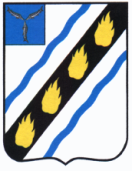 АДМИНИСТРАЦИЯ 
СОВЕТСКОГО МУНИЦИПАЛЬНОГО РАЙОНА САРАТОВСКОЙ ОБЛАСТИПОСТАНОВЛЕНИЕОт  07.10.2019№ 637                   р.п. СтепноеО внесении изменений в постановление администрации Советского муниципального района от 31.12.2010 № 122В соответствии с Федеральным законом Российской Федерации от 23.11.2009 № 261-ФЗ «Об энергосбережении и о повышении энергетической эффективности и о внесении изменений в отдельные законодательные акты Российской Федерации», постановлением администрации Советского муниципального района Саратовской области от 21.06.2017 № 328 «Об утверждении Порядка принятия решений о разработке, формировании, реализации и оценки эффективности муниципальных программ Советского муниципального района, Степновского муниципального образования», руководствуясь Уставом Советского муниципального района, администрация Советского муниципального района ПОСТАНОВЛЯЕТ:Внести в приложение к постановлению администрации Советского муниципального района от 31.12.2010 № 122 «Об утверждении муниципальной программы «Энергосбережение и повышение энергетической эффективности в образовательных учреждениях Советского муниципального района на период до 2020 года» (с изменениями от 29.01.2014 № 69, от 04.03.2015 № 220, от 07.04.2015 № 284, от 15.05.2015 № 417, от 18.06.2015 № 485, от 09.10.2015 № 736, от 28.12.2015 № 1011, от 31.12.2015 № 1038, от 17.06.2016 № 292, от 13.07.2016 № 656, от 29.08.2016 № 744, от 19.12.2016 № 1013, от 23.12.2016 № 1029, от 30.12.2016 № 1059, от 27.03.2017 № 163, от 19.06.2017 № 322, от 28.07.2017 № 385, от 26.10.2017 № 611, от 06.02.2018 № 61, от 07.05.2018 № 241, от 17.07.2018 № 353, от 25.07.2018 № 371, от 28.12.2018 № 848, от 21.01.2019 № 22, от 31.01.2019 № 45, от 05.04.2019 № 186, от 30.04.2019 № 240, от 07.06.2019 № 300, от 01.07.2019 № 359, от 02.08.2019 № 445, от 06.09.2019 № 542) следующие изменения:в  Паспорте муниципальной Программы раздел «Объемы и источники финансирования» изложить в новой редакции:«»;2) раздел 3 «Ресурсное обеспечение Программы» изложить в новой редакции:« 3. РЕСУРСНОЕ ОБЕСПЕЧЕНИЕ ПРОГРАММЫОбщая потребность в затратах на реализацию Программы составит 15295,0 тыс. руб., в том числе в 2010 году – 14,0 тыс. рублей, в 2011 году – 866,5 тыс. руб., в 2012 году – 9,5 тыс. руб., в 2013 году – 0 тыс. руб., в 2014 году – 0 тыс. руб., в 2015 году – 244,2 тыс. руб., в 2016 году – 7314,3 тыс. руб., в 2017 году – 191,0 тыс. руб., в 2018 году – 0 тыс. руб., в 2019 году – 5962,3 тыс. руб., в 2020 году – 693,2 тыс. руб. Планируемым источником финансирования Программы является местный и областной бюджет, объем финансирования уточняется ежегодно.Направляемые денежные средства могут использоваться только на проведение мероприятий, указанных в приложении № 1 к настоящей Программе»;3) в приложении №1 к Программе раздел 1, 6, 9 и итого по Программе изложить в новой редакции согласно приложению.2. Настоящее постановление вступает в силу со дня официального опубликования в установленном порядке.Глава Советского муниципального района                                                                  С.В. ПименовТурукина О.Н.5-02-41Объемы и источники финансирования- общая планируемая потребность в затратах на реализацию Программы составит 15295,0 тыс.руб., в том числе в 2010 году – 14,0 тыс. рублей, в 2011 году – 866,5 тыс. руб., в 2012 году – 9,5 тыс. руб., в 2013 году – 0 тыс. руб., в 2014 году – 0 тыс. руб., в 2015 году – 244,2 тыс.  руб., в 2016 году – 7314,3 тыс. руб., в 2017 году – 191,0тыс. руб., в 2018 году – 0 тыс. руб., в 2019 году – 5962,3тыс. руб., в 2020 году – 693,2 тыс. руб.- объем финансирования уточняется ежегодно.- финансирование за счет местных бюджетных и внебюджетных источников.Приложение к постановлению администрации Советского муниципального районаПриложение к постановлению администрации Советского муниципального районаПриложение к постановлению администрации Советского муниципального районаПриложение к постановлению администрации Советского муниципального районаПриложение к постановлению администрации Советского муниципального районаПриложение к постановлению администрации Советского муниципального районаПриложение к постановлению администрации Советского муниципального районаПриложение к постановлению администрации Советского муниципального районаПриложение к постановлению администрации Советского муниципального районаПриложение к постановлению администрации Советского муниципального районаПриложение к постановлению администрации Советского муниципального районаПриложение к постановлению администрации Советского муниципального районаПриложение к постановлению администрации Советского муниципального районаПриложение к постановлению администрации Советского муниципального районаПриложение к постановлению администрации Советского муниципального районаПриложение к постановлению администрации Советского муниципального районаПриложение к постановлению администрации Советского муниципального районаПриложение к постановлению администрации Советского муниципального районаПриложение к постановлению администрации Советского муниципального районаПриложение к постановлению администрации Советского муниципального районаПриложение к постановлению администрации Советского муниципального районаПриложение к постановлению администрации Советского муниципального районаПриложение к постановлению администрации Советского муниципального районаПриложение к постановлению администрации Советского муниципального районаПриложение к постановлению администрации Советского муниципального районаПриложение к постановлению администрации Советского муниципального районаПриложение к постановлению администрации Советского муниципального районаПриложение к постановлению администрации Советского муниципального районаПриложение к постановлению администрации Советского муниципального районаПриложение к постановлению администрации Советского муниципального районаПриложение к постановлению администрации Советского муниципального районаПриложение к постановлению администрации Советского муниципального районаПриложение к постановлению администрации Советского муниципального районаПриложение к постановлению администрации Советского муниципального районаПриложение к постановлению администрации Советского муниципального районаПриложение к постановлению администрации Советского муниципального районаПриложение к постановлению администрации Советского муниципального районаПриложение к постановлению администрации Советского муниципального районаПриложение к постановлению администрации Советского муниципального районаПриложение к постановлению администрации Советского муниципального районаПриложение к постановлению администрации Советского муниципального районаПриложение к постановлению администрации Советского муниципального районаПриложение к постановлению администрации Советского муниципального районаПриложение к постановлению администрации Советского муниципального районаПриложение к постановлению администрации Советского муниципального районаПриложение к постановлению администрации Советского муниципального районаПриложение к постановлению администрации Советского муниципального районаПриложение к постановлению администрации Советского муниципального районаПриложение к постановлению администрации Советского муниципального районаПриложение к постановлению администрации Советского муниципального районаПриложение к постановлению администрации Советского муниципального районаПриложение к постановлению администрации Советского муниципального районаПриложение к постановлению администрации Советского муниципального районаОт 07.10.2019 № 637От 07.10.2019 № 637От 07.10.2019 № 637От 07.10.2019 № 637От 07.10.2019 № 637От 07.10.2019 № 637От 07.10.2019 № 637От 07.10.2019 № 637От 07.10.2019 № 637От 07.10.2019 № 637От 07.10.2019 № 637От 07.10.2019 № 637От 07.10.2019 № 637От 07.10.2019 № 637От 07.10.2019 № 637От 07.10.2019 № 637От 07.10.2019 № 637От 07.10.2019 № 637От 07.10.2019 № 637От 07.10.2019 № 637От 07.10.2019 № 637От 07.10.2019 № 637От 07.10.2019 № 637От 07.10.2019 № 637От 07.10.2019 № 637От 07.10.2019 № 637От 07.10.2019 № 637От 07.10.2019 № 637От 07.10.2019 № 637От 07.10.2019 № 637От 07.10.2019 № 637От 07.10.2019 № 637От 07.10.2019 № 637От 07.10.2019 № 637От 07.10.2019 № 637От 07.10.2019 № 637От 07.10.2019 № 637От 07.10.2019 № 637От 07.10.2019 № 637От 07.10.2019 № 637От 07.10.2019 № 637От 07.10.2019 № 637От 07.10.2019 № 637От 07.10.2019 № 637От 07.10.2019 № 637От 07.10.2019 № 637От 07.10.2019 № 637От 07.10.2019 № 637От 07.10.2019 № 637От 07.10.2019 № 637От 07.10.2019 № 637От 07.10.2019 № 637От 07.10.2019 № 637«Приложение № 1 к муниципальной программе «Энергосбережение и и повышение «Приложение № 1 к муниципальной программе «Энергосбережение и и повышение «Приложение № 1 к муниципальной программе «Энергосбережение и и повышение «Приложение № 1 к муниципальной программе «Энергосбережение и и повышение «Приложение № 1 к муниципальной программе «Энергосбережение и и повышение «Приложение № 1 к муниципальной программе «Энергосбережение и и повышение «Приложение № 1 к муниципальной программе «Энергосбережение и и повышение «Приложение № 1 к муниципальной программе «Энергосбережение и и повышение «Приложение № 1 к муниципальной программе «Энергосбережение и и повышение «Приложение № 1 к муниципальной программе «Энергосбережение и и повышение «Приложение № 1 к муниципальной программе «Энергосбережение и и повышение «Приложение № 1 к муниципальной программе «Энергосбережение и и повышение «Приложение № 1 к муниципальной программе «Энергосбережение и и повышение «Приложение № 1 к муниципальной программе «Энергосбережение и и повышение «Приложение № 1 к муниципальной программе «Энергосбережение и и повышение «Приложение № 1 к муниципальной программе «Энергосбережение и и повышение «Приложение № 1 к муниципальной программе «Энергосбережение и и повышение «Приложение № 1 к муниципальной программе «Энергосбережение и и повышение «Приложение № 1 к муниципальной программе «Энергосбережение и и повышение «Приложение № 1 к муниципальной программе «Энергосбережение и и повышение «Приложение № 1 к муниципальной программе «Энергосбережение и и повышение «Приложение № 1 к муниципальной программе «Энергосбережение и и повышение «Приложение № 1 к муниципальной программе «Энергосбережение и и повышение «Приложение № 1 к муниципальной программе «Энергосбережение и и повышение «Приложение № 1 к муниципальной программе «Энергосбережение и и повышение «Приложение № 1 к муниципальной программе «Энергосбережение и и повышение «Приложение № 1 к муниципальной программе «Энергосбережение и и повышение «Приложение № 1 к муниципальной программе «Энергосбережение и и повышение «Приложение № 1 к муниципальной программе «Энергосбережение и и повышение «Приложение № 1 к муниципальной программе «Энергосбережение и и повышение «Приложение № 1 к муниципальной программе «Энергосбережение и и повышение «Приложение № 1 к муниципальной программе «Энергосбережение и и повышение «Приложение № 1 к муниципальной программе «Энергосбережение и и повышение «Приложение № 1 к муниципальной программе «Энергосбережение и и повышение «Приложение № 1 к муниципальной программе «Энергосбережение и и повышение «Приложение № 1 к муниципальной программе «Энергосбережение и и повышение «Приложение № 1 к муниципальной программе «Энергосбережение и и повышение «Приложение № 1 к муниципальной программе «Энергосбережение и и повышение «Приложение № 1 к муниципальной программе «Энергосбережение и и повышение «Приложение № 1 к муниципальной программе «Энергосбережение и и повышение «Приложение № 1 к муниципальной программе «Энергосбережение и и повышение «Приложение № 1 к муниципальной программе «Энергосбережение и и повышение «Приложение № 1 к муниципальной программе «Энергосбережение и и повышение «Приложение № 1 к муниципальной программе «Энергосбережение и и повышение «Приложение № 1 к муниципальной программе «Энергосбережение и и повышение «Приложение № 1 к муниципальной программе «Энергосбережение и и повышение «Приложение № 1 к муниципальной программе «Энергосбережение и и повышение «Приложение № 1 к муниципальной программе «Энергосбережение и и повышение «Приложение № 1 к муниципальной программе «Энергосбережение и и повышение «Приложение № 1 к муниципальной программе «Энергосбережение и и повышение «Приложение № 1 к муниципальной программе «Энергосбережение и и повышение «Приложение № 1 к муниципальной программе «Энергосбережение и и повышение «Приложение № 1 к муниципальной программе «Энергосбережение и и повышение «Приложение № 1 к муниципальной программе «Энергосбережение и и повышение «Приложение № 1 к муниципальной программе «Энергосбережение и и повышение «Приложение № 1 к муниципальной программе «Энергосбережение и и повышение «Приложение № 1 к муниципальной программе «Энергосбережение и и повышение «Приложение № 1 к муниципальной программе «Энергосбережение и и повышение энергетической эффективности в образовательных учреждениях Советского муниципального района на период до 2020 года»»энергетической эффективности в образовательных учреждениях Советского муниципального района на период до 2020 года»»энергетической эффективности в образовательных учреждениях Советского муниципального района на период до 2020 года»»энергетической эффективности в образовательных учреждениях Советского муниципального района на период до 2020 года»»энергетической эффективности в образовательных учреждениях Советского муниципального района на период до 2020 года»»энергетической эффективности в образовательных учреждениях Советского муниципального района на период до 2020 года»»энергетической эффективности в образовательных учреждениях Советского муниципального района на период до 2020 года»»энергетической эффективности в образовательных учреждениях Советского муниципального района на период до 2020 года»»энергетической эффективности в образовательных учреждениях Советского муниципального района на период до 2020 года»»энергетической эффективности в образовательных учреждениях Советского муниципального района на период до 2020 года»»энергетической эффективности в образовательных учреждениях Советского муниципального района на период до 2020 года»»энергетической эффективности в образовательных учреждениях Советского муниципального района на период до 2020 года»»энергетической эффективности в образовательных учреждениях Советского муниципального района на период до 2020 года»»энергетической эффективности в образовательных учреждениях Советского муниципального района на период до 2020 года»»энергетической эффективности в образовательных учреждениях Советского муниципального района на период до 2020 года»»энергетической эффективности в образовательных учреждениях Советского муниципального района на период до 2020 года»»энергетической эффективности в образовательных учреждениях Советского муниципального района на период до 2020 года»»энергетической эффективности в образовательных учреждениях Советского муниципального района на период до 2020 года»»энергетической эффективности в образовательных учреждениях Советского муниципального района на период до 2020 года»»энергетической эффективности в образовательных учреждениях Советского муниципального района на период до 2020 года»»энергетической эффективности в образовательных учреждениях Советского муниципального района на период до 2020 года»»энергетической эффективности в образовательных учреждениях Советского муниципального района на период до 2020 года»»энергетической эффективности в образовательных учреждениях Советского муниципального района на период до 2020 года»»энергетической эффективности в образовательных учреждениях Советского муниципального района на период до 2020 года»»энергетической эффективности в образовательных учреждениях Советского муниципального района на период до 2020 года»»энергетической эффективности в образовательных учреждениях Советского муниципального района на период до 2020 года»»энергетической эффективности в образовательных учреждениях Советского муниципального района на период до 2020 года»»энергетической эффективности в образовательных учреждениях Советского муниципального района на период до 2020 года»»энергетической эффективности в образовательных учреждениях Советского муниципального района на период до 2020 года»»энергетической эффективности в образовательных учреждениях Советского муниципального района на период до 2020 года»»энергетической эффективности в образовательных учреждениях Советского муниципального района на период до 2020 года»»энергетической эффективности в образовательных учреждениях Советского муниципального района на период до 2020 года»»энергетической эффективности в образовательных учреждениях Советского муниципального района на период до 2020 года»»энергетической эффективности в образовательных учреждениях Советского муниципального района на период до 2020 года»»энергетической эффективности в образовательных учреждениях Советского муниципального района на период до 2020 года»»энергетической эффективности в образовательных учреждениях Советского муниципального района на период до 2020 года»»энергетической эффективности в образовательных учреждениях Советского муниципального района на период до 2020 года»»энергетической эффективности в образовательных учреждениях Советского муниципального района на период до 2020 года»»энергетической эффективности в образовательных учреждениях Советского муниципального района на период до 2020 года»»энергетической эффективности в образовательных учреждениях Советского муниципального района на период до 2020 года»»энергетической эффективности в образовательных учреждениях Советского муниципального района на период до 2020 года»»энергетической эффективности в образовательных учреждениях Советского муниципального района на период до 2020 года»»энергетической эффективности в образовательных учреждениях Советского муниципального района на период до 2020 года»»энергетической эффективности в образовательных учреждениях Советского муниципального района на период до 2020 года»»энергетической эффективности в образовательных учреждениях Советского муниципального района на период до 2020 года»»энергетической эффективности в образовательных учреждениях Советского муниципального района на период до 2020 года»»энергетической эффективности в образовательных учреждениях Советского муниципального района на период до 2020 года»»энергетической эффективности в образовательных учреждениях Советского муниципального района на период до 2020 года»»энергетической эффективности в образовательных учреждениях Советского муниципального района на период до 2020 года»»энергетической эффективности в образовательных учреждениях Советского муниципального района на период до 2020 года»»энергетической эффективности в образовательных учреждениях Советского муниципального района на период до 2020 года»»энергетической эффективности в образовательных учреждениях Советского муниципального района на период до 2020 года»»энергетической эффективности в образовательных учреждениях Советского муниципального района на период до 2020 года»»энергетической эффективности в образовательных учреждениях Советского муниципального района на период до 2020 года»»энергетической эффективности в образовательных учреждениях Советского муниципального района на период до 2020 года»»энергетической эффективности в образовательных учреждениях Советского муниципального района на период до 2020 года»»энергетической эффективности в образовательных учреждениях Советского муниципального района на период до 2020 года»»энергетической эффективности в образовательных учреждениях Советского муниципального района на период до 2020 года»»«№ п/пМероприятия по реализации программыМероприятия по реализации программыНаименование учебного учреждения, место нахожденияНаименование учебного учреждения, место нахожденияИсточник финанси-рованияИсточник финанси-рованияИсточник финанси-рованияСрок исполненияСрок исполненияСрок исполненияСрок исполненияВсего Всего Объем финансирования по годам (прогнозно) (тыс.руб.)Объем финансирования по годам (прогнозно) (тыс.руб.)Объем финансирования по годам (прогнозно) (тыс.руб.)Объем финансирования по годам (прогнозно) (тыс.руб.)Объем финансирования по годам (прогнозно) (тыс.руб.)Объем финансирования по годам (прогнозно) (тыс.руб.)Объем финансирования по годам (прогнозно) (тыс.руб.)Объем финансирования по годам (прогнозно) (тыс.руб.)Объем финансирования по годам (прогнозно) (тыс.руб.)Объем финансирования по годам (прогнозно) (тыс.руб.)Объем финансирования по годам (прогнозно) (тыс.руб.)Объем финансирования по годам (прогнозно) (тыс.руб.)Объем финансирования по годам (прогнозно) (тыс.руб.)Объем финансирования по годам (прогнозно) (тыс.руб.)Объем финансирования по годам (прогнозно) (тыс.руб.)Объем финансирования по годам (прогнозно) (тыс.руб.)Объем финансирования по годам (прогнозно) (тыс.руб.)Объем финансирования по годам (прогнозно) (тыс.руб.)Объем финансирования по годам (прогнозно) (тыс.руб.)Объем финансирования по годам (прогнозно) (тыс.руб.)Объем финансирования по годам (прогнозно) (тыс.руб.)Объем финансирования по годам (прогнозно) (тыс.руб.)Объем финансирования по годам (прогнозно) (тыс.руб.)Объем финансирования по годам (прогнозно) (тыс.руб.)Объем финансирования по годам (прогнозно) (тыс.руб.)Объем финансирования по годам (прогнозно) (тыс.руб.)Объем финансирования по годам (прогнозно) (тыс.руб.)Объем финансирования по годам (прогнозно) (тыс.руб.)Объем финансирования по годам (прогнозно) (тыс.руб.)Объем финансирования по годам (прогнозно) (тыс.руб.)Объем финансирования по годам (прогнозно) (тыс.руб.)Объем финансирования по годам (прогнозно) (тыс.руб.)Объем финансирования по годам (прогнозно) (тыс.руб.)Объем финансирования по годам (прогнозно) (тыс.руб.)Объем финансирования по годам (прогнозно) (тыс.руб.)Объем финансирования по годам (прогнозно) (тыс.руб.)Объем финансирования по годам (прогнозно) (тыс.руб.)Объем финансирования по годам (прогнозно) (тыс.руб.)Объем финансирования по годам (прогнозно) (тыс.руб.)Объем финансирования по годам (прогнозно) (тыс.руб.)Объем финансирования по годам (прогнозно) (тыс.руб.)Объем финансирования по годам (прогнозно) (тыс.руб.)Объем финансирования по годам (прогнозно) (тыс.руб.)Объем финансирования по годам (прогнозно) (тыс.руб.)Объем финансирования по годам (прогнозно) (тыс.руб.)Объем финансирования по годам (прогнозно) (тыс.руб.)Объем финансирования по годам (прогнозно) (тыс.руб.)Объем финансирования по годам (прогнозно) (тыс.руб.)Объем финансирования по годам (прогнозно) (тыс.руб.)Объем финансирования по годам (прогнозно) (тыс.руб.)Объем финансирования по годам (прогнозно) (тыс.руб.)Объем финансирования по годам (прогнозно) (тыс.руб.)Объем финансирования по годам (прогнозно) (тыс.руб.)Объем финансирования по годам (прогнозно) (тыс.руб.)Объем финансирования по годам (прогнозно) (тыс.руб.)Объем финансирования по годам (прогнозно) (тыс.руб.)Объем финансирования по годам (прогнозно) (тыс.руб.)Объем финансирования по годам (прогнозно) (тыс.руб.)Объем финансирования по годам (прогнозно) (тыс.руб.)Объем финансирования по годам (прогнозно) (тыс.руб.)Объем финансирования по годам (прогнозно) (тыс.руб.)Объем финансирования по годам (прогнозно) (тыс.руб.)Объем финансирования по годам (прогнозно) (тыс.руб.)Объем финансирования по годам (прогнозно) (тыс.руб.)Объем финансирования по годам (прогнозно) (тыс.руб.)Объем финансирования по годам (прогнозно) (тыс.руб.)Объем финансирования по годам (прогнозно) (тыс.руб.)Объем финансирования по годам (прогнозно) (тыс.руб.)Объем финансирования по годам (прогнозно) (тыс.руб.)Объем финансирования по годам (прогнозно) (тыс.руб.)Объем финансирования по годам (прогнозно) (тыс.руб.)Объем финансирования по годам (прогнозно) (тыс.руб.)Объем финансирования по годам (прогнозно) (тыс.руб.)Объем финансирования по годам (прогнозно) (тыс.руб.)Объем финансирования по годам (прогнозно) (тыс.руб.)Объем финансирования по годам (прогнозно) (тыс.руб.)Объем финансирования по годам (прогнозно) (тыс.руб.)Объем финансирования по годам (прогнозно) (тыс.руб.)Объем финансирования по годам (прогнозно) (тыс.руб.)Объем финансирования по годам (прогнозно) (тыс.руб.)Объем финансирования по годам (прогнозно) (тыс.руб.)Объем финансирования по годам (прогнозно) (тыс.руб.)Объем финансирования по годам (прогнозно) (тыс.руб.)Объем финансирования по годам (прогнозно) (тыс.руб.)Объем финансирования по годам (прогнозно) (тыс.руб.)Объем финансирования по годам (прогнозно) (тыс.руб.)Объем финансирования по годам (прогнозно) (тыс.руб.)Объем финансирования по годам (прогнозно) (тыс.руб.)Объем финансирования по годам (прогнозно) (тыс.руб.)Объем финансирования по годам (прогнозно) (тыс.руб.)Объем финансирования по годам (прогнозно) (тыс.руб.)Объем финансирования по годам (прогнозно) (тыс.руб.)Объем финансирования по годам (прогнозно) (тыс.руб.)Объем финансирования по годам (прогнозно) (тыс.руб.)Объем финансирования по годам (прогнозно) (тыс.руб.)Объем финансирования по годам (прогнозно) (тыс.руб.)Объем финансирования по годам (прогнозно) (тыс.руб.)Объем финансирования по годам (прогнозно) (тыс.руб.)Объем финансирования по годам (прогнозно) (тыс.руб.)Объем финансирования по годам (прогнозно) (тыс.руб.)Ответственный за выполнение мероприятийОтветственный за выполнение мероприятийОтветственный за выполнение мероприятийОтветственный за выполнение мероприятийОтветственный за выполнение мероприятийОтветственный за выполнение мероприятийОтветственный за выполнение мероприятийОтветственный за выполнение мероприятийОтветственный за выполнение мероприятийОтветственный за выполнение мероприятийОтветственный за выполнение мероприятийОтветственный за выполнение мероприятийОтветственный за выполнение мероприятийОтветственный за выполнение мероприятий№ п/пМероприятия по реализации программыМероприятия по реализации программыНаименование учебного учреждения, место нахожденияНаименование учебного учреждения, место нахожденияИсточник финанси-рованияИсточник финанси-рованияИсточник финанси-рованияСрок исполненияСрок исполненияСрок исполненияСрок исполненияВсего Всего 2010201020102010201020102010201020102011201120112011201120112011201120112011201120112011201120122012201220122012201220122012201220122013201320132013201320142014201420142014201420142014201420142014201420142014201420142014201520152015201520152015201520162016201720172017201720172017201720172017201720172017201720172018201920192020202020202020202020202020202020202020202020202020202020202020202020202020Ответственный за выполнение мероприятийОтветственный за выполнение мероприятийОтветственный за выполнение мероприятийОтветственный за выполнение мероприятийОтветственный за выполнение мероприятийОтветственный за выполнение мероприятийОтветственный за выполнение мероприятийОтветственный за выполнение мероприятийОтветственный за выполнение мероприятийОтветственный за выполнение мероприятийОтветственный за выполнение мероприятийОтветственный за выполнение мероприятийОтветственный за выполнение мероприятийОтветственный за выполнение мероприятий№ п/пМероприятия по реализации программыМероприятия по реализации программыНаименование учебного учреждения, место нахожденияНаименование учебного учреждения, место нахожденияИсточник финанси-рованияИсточник финанси-рованияИсточник финанси-рованиягодгодгодгодтыс.руб.тыс.руб.планпланпланпланфактфактфактфактфактпланпланпланпланфактфактфактфактфактфактфактфактфактфактпланпланпланпланпланпланфактфактфактфактпланпланпланпланпланпланпланпланфактфактфактфактфактпланпланпланпланпланфактфактфактфактпланпланпланпланпланпланфактфактпланпланпланфактфактфактпланпланпланпланфактфактфактфактфактпланфактфактпланпланпланпланфактфактфактфактпланпланпланпланпланпланпланпланпланпланпланфактфактфактфактфактфактфактфактфактфактфакт1223344455556677778888899991010101010101010101011111111111112121212131313131313131314141414141515151515161616161717171717171818191919202020212121212222222222232424252525252626262627272727272727272727272828282828282828282828292929Раздел 1Раздел 1Раздел 1Раздел 1Раздел 1Раздел 1Раздел 1Раздел 1Раздел 1Раздел 1Раздел 1Раздел 1Раздел 1Раздел 1Раздел 1Раздел 1Раздел 1Раздел 1Раздел 1Раздел 1Раздел 1Раздел 1Раздел 1Раздел 1Раздел 1Раздел 1Раздел 1Раздел 1Раздел 1Раздел 1Раздел 1Раздел 1Раздел 1Раздел 1Раздел 1Раздел 1Раздел 1Раздел 1Раздел 1Раздел 1Раздел 1Раздел 1Раздел 1Раздел 1Раздел 1Раздел 1Раздел 1Раздел 1Раздел 1Раздел 1Раздел 1Раздел 1Раздел 1Раздел 1Раздел 1Раздел 1Раздел 1Раздел 1Раздел 1Раздел 1Раздел 1Раздел 1Раздел 1Раздел 1Раздел 1Раздел 1Раздел 1Раздел 1Раздел 1Раздел 1Раздел 1Раздел 1Раздел 1Раздел 1Раздел 1Раздел 1Раздел 1Раздел 1Раздел 1Раздел 1Раздел 1Раздел 1Раздел 1Раздел 1Раздел 1Раздел 1Раздел 1Раздел 1Раздел 1Раздел 1Раздел 1Раздел 1Раздел 1Раздел 1Раздел 1Раздел 1Раздел 1Раздел 1Раздел 1Раздел 1Раздел 1Раздел 1Раздел 1Раздел 1Раздел 1Раздел 1Раздел 1Раздел 1Раздел 1Раздел 1Раздел 1Раздел 1Раздел 1Раздел 1Раздел 1Раздел 1Раздел 1Раздел 1Раздел 1Раздел 1Раздел 1Раздел 1Раздел 1Раздел 1Раздел 1Раздел 1Раздел 1Раздел 11Мероприятие № 1.                      Замена ламп накаливания на энергосбере-гающиеМБОУ- СОШ № 1 р.п. Степное, ул. Школьная д. 4 (по согласованию)МБОУ- СОШ № 1 р.п. Степное, ул. Школьная д. 4 (по согласованию)Средства местного бюджетаСредства местного бюджетаСредства местного бюджета2010-20202010-20202010-20209,62,02,02,02,02,02,02,12,12,12,12,10,50,50,50,50,50,50,50,50,50,500000000000000000000000000000000000000005,05,05,05,05,0МБОУ-СОШ № 1 р.п. Степное                                      (по согласованию)МБОУ-СОШ № 1 р.п. Степное                                      (по согласованию)МБОУ-СОШ № 1 р.п. Степное                                      (по согласованию)МБОУ-СОШ № 1 р.п. Степное                                      (по согласованию)МБОУ-СОШ № 1 р.п. Степное                                      (по согласованию)МБОУ-СОШ № 1 р.п. Степное                                      (по согласованию)МБОУ-СОШ № 1 р.п. Степное                                      (по согласованию)МБОУ-СОШ № 1 р.п. Степное                                      (по согласованию)МБОУ-СОШ № 1 р.п. Степное                                      (по согласованию)МБОУ-СОШ № 1 р.п. Степное                                      (по согласованию)МБОУ-СОШ № 1 р.п. Степное                                      (по согласованию)МБОУ-СОШ № 1 р.п. Степное                                      (по согласованию)МБОУ-СОШ № 1 р.п. Степное                                      (по согласованию)МБОУ-СОШ № 1 р.п. Степное                                      (по согласованию)МБОУ-СОШ № 1 р.п. Степное                                      (по согласованию)МБОУ-СОШ № 1 р.п. Степное                                      (по согласованию)МБОУ-СОШ № 1 р.п. Степное                                      (по согласованию)МБОУ-СОШ № 1 р.п. Степное                                      (по согласованию)МБОУ-СОШ № 1 р.п. Степное                                      (по согласованию)МБОУ-СОШ № 1 р.п. Степное                                      (по согласованию)МБОУ-СОШ № 1 р.п. Степное                                      (по согласованию)МБОУ-СОШ № 1 р.п. Степное                                      (по согласованию)МБОУ-СОШ № 1 р.п. Степное                                      (по согласованию)МБОУ-СОШ № 1 р.п. Степное                                      (по согласованию)МБОУ-СОШ № 1 р.п. Степное                                      (по согласованию)МБОУ-СОШ № 1 р.п. Степное                                      (по согласованию)МБОУ-СОШ № 1 р.п. Степное                                      (по согласованию)МБОУ-СОШ № 1 р.п. Степное                                      (по согласованию)МБОУ-СОШ № 1 р.п. Степное                                      (по согласованию)МБОУ-СОШ № 1 р.п. Степное                                      (по согласованию)МБОУ-СОШ № 1 р.п. Степное                                      (по согласованию)МБОУ-СОШ № 1 р.п. Степное                                      (по согласованию)МБОУ-СОШ № 1 р.п. Степное                                      (по согласованию)МБОУ-СОШ № 1 р.п. Степное                                      (по согласованию)МБОУ-СОШ № 1 р.п. Степное                                      (по согласованию)МБОУ-СОШ № 1 р.п. Степное                                      (по согласованию)МБОУ-СОШ № 1 р.п. Степное                                      (по согласованию)МБОУ-СОШ № 1 р.п. Степное                                      (по согласованию)МБОУ-СОШ № 1 р.п. Степное                                      (по согласованию)2Мероприятие № 1.                      Замена ламп накаливания на энергосбере-гающиеМБОУ «Лицей» р.п. Степное, ул. Димитрова д. 20 (по согласованию)МБОУ «Лицей» р.п. Степное, ул. Димитрова д. 20 (по согласованию)Средства местного бюджетаСредства местного бюджетаСредства местного бюджета2010-20202010-20202010-20209,00,50,50,50,50,50,52,72,72,72,72,70,80,80,80,80,80,80,80,80,80,800000000000000000000000000000000000000005,05,05,05,05,0МБОУ «Лицей» р.п. Степное                                       (по согласованию)МБОУ «Лицей» р.п. Степное                                       (по согласованию)МБОУ «Лицей» р.п. Степное                                       (по согласованию)МБОУ «Лицей» р.п. Степное                                       (по согласованию)МБОУ «Лицей» р.п. Степное                                       (по согласованию)МБОУ «Лицей» р.п. Степное                                       (по согласованию)МБОУ «Лицей» р.п. Степное                                       (по согласованию)МБОУ «Лицей» р.п. Степное                                       (по согласованию)МБОУ «Лицей» р.п. Степное                                       (по согласованию)МБОУ «Лицей» р.п. Степное                                       (по согласованию)МБОУ «Лицей» р.п. Степное                                       (по согласованию)МБОУ «Лицей» р.п. Степное                                       (по согласованию)МБОУ «Лицей» р.п. Степное                                       (по согласованию)МБОУ «Лицей» р.п. Степное                                       (по согласованию)МБОУ «Лицей» р.п. Степное                                       (по согласованию)МБОУ «Лицей» р.п. Степное                                       (по согласованию)МБОУ «Лицей» р.п. Степное                                       (по согласованию)МБОУ «Лицей» р.п. Степное                                       (по согласованию)МБОУ «Лицей» р.п. Степное                                       (по согласованию)МБОУ «Лицей» р.п. Степное                                       (по согласованию)МБОУ «Лицей» р.п. Степное                                       (по согласованию)МБОУ «Лицей» р.п. Степное                                       (по согласованию)МБОУ «Лицей» р.п. Степное                                       (по согласованию)МБОУ «Лицей» р.п. Степное                                       (по согласованию)МБОУ «Лицей» р.п. Степное                                       (по согласованию)МБОУ «Лицей» р.п. Степное                                       (по согласованию)МБОУ «Лицей» р.п. Степное                                       (по согласованию)МБОУ «Лицей» р.п. Степное                                       (по согласованию)МБОУ «Лицей» р.п. Степное                                       (по согласованию)МБОУ «Лицей» р.п. Степное                                       (по согласованию)МБОУ «Лицей» р.п. Степное                                       (по согласованию)МБОУ «Лицей» р.п. Степное                                       (по согласованию)МБОУ «Лицей» р.п. Степное                                       (по согласованию)МБОУ «Лицей» р.п. Степное                                       (по согласованию)МБОУ «Лицей» р.п. Степное                                       (по согласованию)МБОУ «Лицей» р.п. Степное                                       (по согласованию)МБОУ «Лицей» р.п. Степное                                       (по согласованию)МБОУ «Лицей» р.п. Степное                                       (по согласованию)МБОУ «Лицей» р.п. Степное                                       (по согласованию)3Мероприятие № 1.                      Замена ламп накаливания на энергосбере-гающиеМБОУ-СОШ р.п. Советское, ул. Пионерии д. 13                                                           (по согласованию)МБОУ-СОШ р.п. Советское, ул. Пионерии д. 13                                                           (по согласованию)Средства местного бюджетаСредства местного бюджетаСредства местного бюджета2010-20202010-20202010-20202,50000001,01,01,01,01,00,50,50,50,50,50,50,50,50,50,500000000000000000000000000000000000000001,01,01,01,01,0МБОУ-СОШ р.п. Советское                                   (по согласованию)МБОУ-СОШ р.п. Советское                                   (по согласованию)МБОУ-СОШ р.п. Советское                                   (по согласованию)МБОУ-СОШ р.п. Советское                                   (по согласованию)МБОУ-СОШ р.п. Советское                                   (по согласованию)МБОУ-СОШ р.п. Советское                                   (по согласованию)МБОУ-СОШ р.п. Советское                                   (по согласованию)МБОУ-СОШ р.п. Советское                                   (по согласованию)МБОУ-СОШ р.п. Советское                                   (по согласованию)МБОУ-СОШ р.п. Советское                                   (по согласованию)МБОУ-СОШ р.п. Советское                                   (по согласованию)МБОУ-СОШ р.п. Советское                                   (по согласованию)МБОУ-СОШ р.п. Советское                                   (по согласованию)МБОУ-СОШ р.п. Советское                                   (по согласованию)МБОУ-СОШ р.п. Советское                                   (по согласованию)МБОУ-СОШ р.п. Советское                                   (по согласованию)МБОУ-СОШ р.п. Советское                                   (по согласованию)МБОУ-СОШ р.п. Советское                                   (по согласованию)МБОУ-СОШ р.п. Советское                                   (по согласованию)МБОУ-СОШ р.п. Советское                                   (по согласованию)МБОУ-СОШ р.п. Советское                                   (по согласованию)МБОУ-СОШ р.п. Советское                                   (по согласованию)МБОУ-СОШ р.п. Советское                                   (по согласованию)МБОУ-СОШ р.п. Советское                                   (по согласованию)МБОУ-СОШ р.п. Советское                                   (по согласованию)МБОУ-СОШ р.п. Советское                                   (по согласованию)МБОУ-СОШ р.п. Советское                                   (по согласованию)МБОУ-СОШ р.п. Советское                                   (по согласованию)МБОУ-СОШ р.п. Советское                                   (по согласованию)МБОУ-СОШ р.п. Советское                                   (по согласованию)МБОУ-СОШ р.п. Советское                                   (по согласованию)МБОУ-СОШ р.п. Советское                                   (по согласованию)МБОУ-СОШ р.п. Советское                                   (по согласованию)МБОУ-СОШ р.п. Советское                                   (по согласованию)МБОУ-СОШ р.п. Советское                                   (по согласованию)МБОУ-СОШ р.п. Советское                                   (по согласованию)МБОУ-СОШ р.п. Советское                                   (по согласованию)МБОУ-СОШ р.п. Советское                                   (по согласованию)МБОУ-СОШ р.п. Советское                                   (по согласованию)4Мероприятие № 1.                      Замена ламп накаливания на энергосбере-гающиеМБОУ-СОШ р.п. Пушкино, ул. 60 лет Октября, д. 2                                      (по согласованию)МБОУ-СОШ р.п. Пушкино, ул. 60 лет Октября, д. 2                                      (по согласованию)Средства местного бюджетаСредства местного бюджетаСредства местного бюджета2010-20202010-20202010-202014,30,50,50,50,50,50,52,82,82,82,82,81,01,01,01,01,01,01,01,01,01,0000000000000000000000000000000000000000010,010,010,010,010,0МБОУ-СОШ р.п. Пушкино                                    (по согласованию)МБОУ-СОШ р.п. Пушкино                                    (по согласованию)МБОУ-СОШ р.п. Пушкино                                    (по согласованию)МБОУ-СОШ р.п. Пушкино                                    (по согласованию)МБОУ-СОШ р.п. Пушкино                                    (по согласованию)МБОУ-СОШ р.п. Пушкино                                    (по согласованию)МБОУ-СОШ р.п. Пушкино                                    (по согласованию)МБОУ-СОШ р.п. Пушкино                                    (по согласованию)МБОУ-СОШ р.п. Пушкино                                    (по согласованию)МБОУ-СОШ р.п. Пушкино                                    (по согласованию)МБОУ-СОШ р.п. Пушкино                                    (по согласованию)МБОУ-СОШ р.п. Пушкино                                    (по согласованию)МБОУ-СОШ р.п. Пушкино                                    (по согласованию)МБОУ-СОШ р.п. Пушкино                                    (по согласованию)МБОУ-СОШ р.п. Пушкино                                    (по согласованию)МБОУ-СОШ р.п. Пушкино                                    (по согласованию)МБОУ-СОШ р.п. Пушкино                                    (по согласованию)МБОУ-СОШ р.п. Пушкино                                    (по согласованию)МБОУ-СОШ р.п. Пушкино                                    (по согласованию)МБОУ-СОШ р.п. Пушкино                                    (по согласованию)МБОУ-СОШ р.п. Пушкино                                    (по согласованию)МБОУ-СОШ р.п. Пушкино                                    (по согласованию)МБОУ-СОШ р.п. Пушкино                                    (по согласованию)МБОУ-СОШ р.п. Пушкино                                    (по согласованию)МБОУ-СОШ р.п. Пушкино                                    (по согласованию)МБОУ-СОШ р.п. Пушкино                                    (по согласованию)МБОУ-СОШ р.п. Пушкино                                    (по согласованию)МБОУ-СОШ р.п. Пушкино                                    (по согласованию)МБОУ-СОШ р.п. Пушкино                                    (по согласованию)МБОУ-СОШ р.п. Пушкино                                    (по согласованию)МБОУ-СОШ р.п. Пушкино                                    (по согласованию)МБОУ-СОШ р.п. Пушкино                                    (по согласованию)МБОУ-СОШ р.п. Пушкино                                    (по согласованию)МБОУ-СОШ р.п. Пушкино                                    (по согласованию)МБОУ-СОШ р.п. Пушкино                                    (по согласованию)МБОУ-СОШ р.п. Пушкино                                    (по согласованию)МБОУ-СОШ р.п. Пушкино                                    (по согласованию)МБОУ-СОШ р.п. Пушкино                                    (по согласованию)МБОУ-СОШ р.п. Пушкино                                    (по согласованию)5Мероприятие № 1.                      Замена ламп накаливания на энергосбере-гающиеМБОУ-СОШ с. Мечетное, ул. Школьная д. 11                            (по согласованию)МБОУ-СОШ с. Мечетное, ул. Школьная д. 11                            (по согласованию)Средства местного бюджетаСредства местного бюджетаСредства местного бюджета2010-20202010-20202010-20203,70,50,50,50,50,50,51,01,01,01,01,0000000000000000000000000000000000000000000000000002,22,22,22,22,2МБОУ-СОШ с. Мечетное  (по согласованию)МБОУ-СОШ с. Мечетное  (по согласованию)МБОУ-СОШ с. Мечетное  (по согласованию)МБОУ-СОШ с. Мечетное  (по согласованию)МБОУ-СОШ с. Мечетное  (по согласованию)МБОУ-СОШ с. Мечетное  (по согласованию)МБОУ-СОШ с. Мечетное  (по согласованию)МБОУ-СОШ с. Мечетное  (по согласованию)МБОУ-СОШ с. Мечетное  (по согласованию)МБОУ-СОШ с. Мечетное  (по согласованию)МБОУ-СОШ с. Мечетное  (по согласованию)МБОУ-СОШ с. Мечетное  (по согласованию)МБОУ-СОШ с. Мечетное  (по согласованию)МБОУ-СОШ с. Мечетное  (по согласованию)МБОУ-СОШ с. Мечетное  (по согласованию)МБОУ-СОШ с. Мечетное  (по согласованию)МБОУ-СОШ с. Мечетное  (по согласованию)МБОУ-СОШ с. Мечетное  (по согласованию)МБОУ-СОШ с. Мечетное  (по согласованию)МБОУ-СОШ с. Мечетное  (по согласованию)МБОУ-СОШ с. Мечетное  (по согласованию)МБОУ-СОШ с. Мечетное  (по согласованию)МБОУ-СОШ с. Мечетное  (по согласованию)МБОУ-СОШ с. Мечетное  (по согласованию)МБОУ-СОШ с. Мечетное  (по согласованию)МБОУ-СОШ с. Мечетное  (по согласованию)МБОУ-СОШ с. Мечетное  (по согласованию)МБОУ-СОШ с. Мечетное  (по согласованию)МБОУ-СОШ с. Мечетное  (по согласованию)МБОУ-СОШ с. Мечетное  (по согласованию)МБОУ-СОШ с. Мечетное  (по согласованию)МБОУ-СОШ с. Мечетное  (по согласованию)МБОУ-СОШ с. Мечетное  (по согласованию)МБОУ-СОШ с. Мечетное  (по согласованию)МБОУ-СОШ с. Мечетное  (по согласованию)МБОУ-СОШ с. Мечетное  (по согласованию)МБОУ-СОШ с. Мечетное  (по согласованию)МБОУ-СОШ с. Мечетное  (по согласованию)МБОУ-СОШ с. Мечетное  (по согласованию)6Мероприятие № 1.                      Замена ламп накаливания на энергосбере-гающиеМБОУ-ООШ с. Александровка, ул. Школьная д. 15                               (по согласованию)МБОУ-ООШ с. Александровка, ул. Школьная д. 15                               (по согласованию)Средства местного бюджетаСредства местного бюджетаСредства местного бюджета2010-20132010-20132010-20131,70,60,60,60,60,60,60,60,60,60,60,60,50,50,50,50,50,50,50,50,50,5000000000000000000000000000000000000000000000МБОУ-ООШ с. Александровка                             (по согласованию)МБОУ-ООШ с. Александровка                             (по согласованию)МБОУ-ООШ с. Александровка                             (по согласованию)МБОУ-ООШ с. Александровка                             (по согласованию)МБОУ-ООШ с. Александровка                             (по согласованию)МБОУ-ООШ с. Александровка                             (по согласованию)МБОУ-ООШ с. Александровка                             (по согласованию)МБОУ-ООШ с. Александровка                             (по согласованию)МБОУ-ООШ с. Александровка                             (по согласованию)МБОУ-ООШ с. Александровка                             (по согласованию)МБОУ-ООШ с. Александровка                             (по согласованию)МБОУ-ООШ с. Александровка                             (по согласованию)МБОУ-ООШ с. Александровка                             (по согласованию)МБОУ-ООШ с. Александровка                             (по согласованию)МБОУ-ООШ с. Александровка                             (по согласованию)МБОУ-ООШ с. Александровка                             (по согласованию)МБОУ-ООШ с. Александровка                             (по согласованию)МБОУ-ООШ с. Александровка                             (по согласованию)МБОУ-ООШ с. Александровка                             (по согласованию)МБОУ-ООШ с. Александровка                             (по согласованию)МБОУ-ООШ с. Александровка                             (по согласованию)МБОУ-ООШ с. Александровка                             (по согласованию)МБОУ-ООШ с. Александровка                             (по согласованию)МБОУ-ООШ с. Александровка                             (по согласованию)МБОУ-ООШ с. Александровка                             (по согласованию)МБОУ-ООШ с. Александровка                             (по согласованию)МБОУ-ООШ с. Александровка                             (по согласованию)МБОУ-ООШ с. Александровка                             (по согласованию)МБОУ-ООШ с. Александровка                             (по согласованию)МБОУ-ООШ с. Александровка                             (по согласованию)МБОУ-ООШ с. Александровка                             (по согласованию)МБОУ-ООШ с. Александровка                             (по согласованию)МБОУ-ООШ с. Александровка                             (по согласованию)МБОУ-ООШ с. Александровка                             (по согласованию)МБОУ-ООШ с. Александровка                             (по согласованию)МБОУ-ООШ с. Александровка                             (по согласованию)МБОУ-ООШ с. Александровка                             (по согласованию)МБОУ-ООШ с. Александровка                             (по согласованию)МБОУ-ООШ с. Александровка                             (по согласованию)7Мероприятие № 1.                      Замена ламп накаливания на энергосбере-гающиеМБОУ-ООШ с. Розовое, ул. Школьная д. 20                               (по согласованию)МБОУ-ООШ с. Розовое, ул. Школьная д. 20                               (по согласованию)Средства местного бюджетаСредства местного бюджетаСредства местного бюджета2010-20192010-20192010-20192,70,70,70,70,70,70,71,01,01,01,01,01,01,01,01,01,01,01,01,01,01,0000000000000000000000000000000000000000000000МБОУ- ООШ с. Розовое   (по согласованию)МБОУ- ООШ с. Розовое   (по согласованию)МБОУ- ООШ с. Розовое   (по согласованию)МБОУ- ООШ с. Розовое   (по согласованию)МБОУ- ООШ с. Розовое   (по согласованию)МБОУ- ООШ с. Розовое   (по согласованию)МБОУ- ООШ с. Розовое   (по согласованию)МБОУ- ООШ с. Розовое   (по согласованию)МБОУ- ООШ с. Розовое   (по согласованию)МБОУ- ООШ с. Розовое   (по согласованию)МБОУ- ООШ с. Розовое   (по согласованию)МБОУ- ООШ с. Розовое   (по согласованию)МБОУ- ООШ с. Розовое   (по согласованию)МБОУ- ООШ с. Розовое   (по согласованию)МБОУ- ООШ с. Розовое   (по согласованию)МБОУ- ООШ с. Розовое   (по согласованию)МБОУ- ООШ с. Розовое   (по согласованию)МБОУ- ООШ с. Розовое   (по согласованию)МБОУ- ООШ с. Розовое   (по согласованию)МБОУ- ООШ с. Розовое   (по согласованию)МБОУ- ООШ с. Розовое   (по согласованию)МБОУ- ООШ с. Розовое   (по согласованию)МБОУ- ООШ с. Розовое   (по согласованию)МБОУ- ООШ с. Розовое   (по согласованию)МБОУ- ООШ с. Розовое   (по согласованию)МБОУ- ООШ с. Розовое   (по согласованию)МБОУ- ООШ с. Розовое   (по согласованию)МБОУ- ООШ с. Розовое   (по согласованию)МБОУ- ООШ с. Розовое   (по согласованию)МБОУ- ООШ с. Розовое   (по согласованию)МБОУ- ООШ с. Розовое   (по согласованию)МБОУ- ООШ с. Розовое   (по согласованию)МБОУ- ООШ с. Розовое   (по согласованию)МБОУ- ООШ с. Розовое   (по согласованию)МБОУ- ООШ с. Розовое   (по согласованию)МБОУ- ООШ с. Розовое   (по согласованию)МБОУ- ООШ с. Розовое   (по согласованию)МБОУ- ООШ с. Розовое   (по согласованию)МБОУ- ООШ с. Розовое   (по согласованию)8Мероприятие № 1.                      Замена ламп накаливания на энергосбере-гающиеМБОУ - ООШ с. Любимово, ул. Школьная д. 15                              (по согласованию)МБОУ - ООШ с. Любимово, ул. Школьная д. 15                              (по согласованию)Средства местного бюджетаСредства местного бюджетаСредства местного бюджета2010-20112010-20112010-20111,00,50,50,50,50,50,50,50,50,50,50,50000000000000000000000000000000000000000000000000000000МБОУ - ООШ с. Любимово                                    (по согласованию)МБОУ - ООШ с. Любимово                                    (по согласованию)МБОУ - ООШ с. Любимово                                    (по согласованию)МБОУ - ООШ с. Любимово                                    (по согласованию)МБОУ - ООШ с. Любимово                                    (по согласованию)МБОУ - ООШ с. Любимово                                    (по согласованию)МБОУ - ООШ с. Любимово                                    (по согласованию)МБОУ - ООШ с. Любимово                                    (по согласованию)МБОУ - ООШ с. Любимово                                    (по согласованию)МБОУ - ООШ с. Любимово                                    (по согласованию)МБОУ - ООШ с. Любимово                                    (по согласованию)МБОУ - ООШ с. Любимово                                    (по согласованию)МБОУ - ООШ с. Любимово                                    (по согласованию)МБОУ - ООШ с. Любимово                                    (по согласованию)МБОУ - ООШ с. Любимово                                    (по согласованию)МБОУ - ООШ с. Любимово                                    (по согласованию)МБОУ - ООШ с. Любимово                                    (по согласованию)МБОУ - ООШ с. Любимово                                    (по согласованию)МБОУ - ООШ с. Любимово                                    (по согласованию)МБОУ - ООШ с. Любимово                                    (по согласованию)МБОУ - ООШ с. Любимово                                    (по согласованию)МБОУ - ООШ с. Любимово                                    (по согласованию)МБОУ - ООШ с. Любимово                                    (по согласованию)МБОУ - ООШ с. Любимово                                    (по согласованию)МБОУ - ООШ с. Любимово                                    (по согласованию)МБОУ - ООШ с. Любимово                                    (по согласованию)МБОУ - ООШ с. Любимово                                    (по согласованию)МБОУ - ООШ с. Любимово                                    (по согласованию)МБОУ - ООШ с. Любимово                                    (по согласованию)МБОУ - ООШ с. Любимово                                    (по согласованию)МБОУ - ООШ с. Любимово                                    (по согласованию)МБОУ - ООШ с. Любимово                                    (по согласованию)МБОУ - ООШ с. Любимово                                    (по согласованию)МБОУ - ООШ с. Любимово                                    (по согласованию)МБОУ - ООШ с. Любимово                                    (по согласованию)МБОУ - ООШ с. Любимово                                    (по согласованию)МБОУ - ООШ с. Любимово                                    (по согласованию)МБОУ - ООШ с. Любимово                                    (по согласованию)МБОУ - ООШ с. Любимово                                    (по согласованию)9Мероприятие № 1.                      Замена ламп накаливания на энергосбере-гающиеМБОУ - ООШ с. Новокривовка, ул. Школьная д. 27                                                   (по согласованию)МБОУ - ООШ с. Новокривовка, ул. Школьная д. 27                                                   (по согласованию)Средства местного бюджетаСредства местного бюджетаСредства местного бюджета2010-20192010-20192010-20193,51,01,01,01,01,01,02,02,02,02,02,00,50,50,50,50,50,50,50,50,50,5000000000000000000000000000000000000000000000МБОУ- ООШ с. Новокривовка                             (по согласованию)МБОУ- ООШ с. Новокривовка                             (по согласованию)МБОУ- ООШ с. Новокривовка                             (по согласованию)МБОУ- ООШ с. Новокривовка                             (по согласованию)МБОУ- ООШ с. Новокривовка                             (по согласованию)МБОУ- ООШ с. Новокривовка                             (по согласованию)МБОУ- ООШ с. Новокривовка                             (по согласованию)МБОУ- ООШ с. Новокривовка                             (по согласованию)МБОУ- ООШ с. Новокривовка                             (по согласованию)МБОУ- ООШ с. Новокривовка                             (по согласованию)МБОУ- ООШ с. Новокривовка                             (по согласованию)МБОУ- ООШ с. Новокривовка                             (по согласованию)МБОУ- ООШ с. Новокривовка                             (по согласованию)МБОУ- ООШ с. Новокривовка                             (по согласованию)МБОУ- ООШ с. Новокривовка                             (по согласованию)МБОУ- ООШ с. Новокривовка                             (по согласованию)МБОУ- ООШ с. Новокривовка                             (по согласованию)МБОУ- ООШ с. Новокривовка                             (по согласованию)МБОУ- ООШ с. Новокривовка                             (по согласованию)МБОУ- ООШ с. Новокривовка                             (по согласованию)МБОУ- ООШ с. Новокривовка                             (по согласованию)МБОУ- ООШ с. Новокривовка                             (по согласованию)МБОУ- ООШ с. Новокривовка                             (по согласованию)МБОУ- ООШ с. Новокривовка                             (по согласованию)МБОУ- ООШ с. Новокривовка                             (по согласованию)МБОУ- ООШ с. Новокривовка                             (по согласованию)МБОУ- ООШ с. Новокривовка                             (по согласованию)МБОУ- ООШ с. Новокривовка                             (по согласованию)МБОУ- ООШ с. Новокривовка                             (по согласованию)МБОУ- ООШ с. Новокривовка                             (по согласованию)МБОУ- ООШ с. Новокривовка                             (по согласованию)МБОУ- ООШ с. Новокривовка                             (по согласованию)МБОУ- ООШ с. Новокривовка                             (по согласованию)МБОУ- ООШ с. Новокривовка                             (по согласованию)МБОУ- ООШ с. Новокривовка                             (по согласованию)МБОУ- ООШ с. Новокривовка                             (по согласованию)МБОУ- ООШ с. Новокривовка                             (по согласованию)МБОУ- ООШ с. Новокривовка                             (по согласованию)МБОУ- ООШ с. Новокривовка                             (по согласованию)10Мероприятие № 1.                      Замена ламп накаливания на энергосбере-гающиеМАОУ - СОШ с. Золотая Степь, ул. Садовая д. 5                          (по согласованию) МАОУ - СОШ с. Золотая Степь, ул. Садовая д. 5                          (по согласованию) Средства местного бюджетаСредства местного бюджетаСредства местного бюджета2010-20162010-20162010-20162,50,50,50,50,50,50,51,01,01,01,01,01,01,01,01,01,01,01,01,01,01,0000000000000000000000000000000000000000000000МАОУ -СОШ с. Золотая Степь                                          (по согласованию)МАОУ -СОШ с. Золотая Степь                                          (по согласованию)МАОУ -СОШ с. Золотая Степь                                          (по согласованию)МАОУ -СОШ с. Золотая Степь                                          (по согласованию)МАОУ -СОШ с. Золотая Степь                                          (по согласованию)МАОУ -СОШ с. Золотая Степь                                          (по согласованию)МАОУ -СОШ с. Золотая Степь                                          (по согласованию)МАОУ -СОШ с. Золотая Степь                                          (по согласованию)МАОУ -СОШ с. Золотая Степь                                          (по согласованию)МАОУ -СОШ с. Золотая Степь                                          (по согласованию)МАОУ -СОШ с. Золотая Степь                                          (по согласованию)МАОУ -СОШ с. Золотая Степь                                          (по согласованию)МАОУ -СОШ с. Золотая Степь                                          (по согласованию)МАОУ -СОШ с. Золотая Степь                                          (по согласованию)МАОУ -СОШ с. Золотая Степь                                          (по согласованию)МАОУ -СОШ с. Золотая Степь                                          (по согласованию)МАОУ -СОШ с. Золотая Степь                                          (по согласованию)МАОУ -СОШ с. Золотая Степь                                          (по согласованию)МАОУ -СОШ с. Золотая Степь                                          (по согласованию)МАОУ -СОШ с. Золотая Степь                                          (по согласованию)МАОУ -СОШ с. Золотая Степь                                          (по согласованию)МАОУ -СОШ с. Золотая Степь                                          (по согласованию)МАОУ -СОШ с. Золотая Степь                                          (по согласованию)МАОУ -СОШ с. Золотая Степь                                          (по согласованию)МАОУ -СОШ с. Золотая Степь                                          (по согласованию)МАОУ -СОШ с. Золотая Степь                                          (по согласованию)МАОУ -СОШ с. Золотая Степь                                          (по согласованию)МАОУ -СОШ с. Золотая Степь                                          (по согласованию)МАОУ -СОШ с. Золотая Степь                                          (по согласованию)МАОУ -СОШ с. Золотая Степь                                          (по согласованию)МАОУ -СОШ с. Золотая Степь                                          (по согласованию)МАОУ -СОШ с. Золотая Степь                                          (по согласованию)МАОУ -СОШ с. Золотая Степь                                          (по согласованию)МАОУ -СОШ с. Золотая Степь                                          (по согласованию)МАОУ -СОШ с. Золотая Степь                                          (по согласованию)МАОУ -СОШ с. Золотая Степь                                          (по согласованию)МАОУ -СОШ с. Золотая Степь                                          (по согласованию)МАОУ -СОШ с. Золотая Степь                                          (по согласованию)МАОУ -СОШ с. Золотая Степь                                          (по согласованию)11Мероприятие № 1.                      Замена ламп накаливания на энергосбере-гающиеМБОУ - НОШ с. Пионерское, ул. Клубная д. 17 (по согласованию)МБОУ - НОШ с. Пионерское, ул. Клубная д. 17 (по согласованию)Средства местного бюджетаСредства местного бюджетаСредства местного бюджета2010-20162010-20162010-20163,50,50,50,50,50,50,52,02,02,02,02,01,01,01,01,01,01,01,01,01,01,0000000000000000000000000000000000000000000000МБОУ НОШ с. Пионерское(по согласованию)МБОУ НОШ с. Пионерское(по согласованию)МБОУ НОШ с. Пионерское(по согласованию)МБОУ НОШ с. Пионерское(по согласованию)МБОУ НОШ с. Пионерское(по согласованию)МБОУ НОШ с. Пионерское(по согласованию)МБОУ НОШ с. Пионерское(по согласованию)МБОУ НОШ с. Пионерское(по согласованию)МБОУ НОШ с. Пионерское(по согласованию)МБОУ НОШ с. Пионерское(по согласованию)МБОУ НОШ с. Пионерское(по согласованию)МБОУ НОШ с. Пионерское(по согласованию)МБОУ НОШ с. Пионерское(по согласованию)МБОУ НОШ с. Пионерское(по согласованию)МБОУ НОШ с. Пионерское(по согласованию)МБОУ НОШ с. Пионерское(по согласованию)МБОУ НОШ с. Пионерское(по согласованию)МБОУ НОШ с. Пионерское(по согласованию)МБОУ НОШ с. Пионерское(по согласованию)МБОУ НОШ с. Пионерское(по согласованию)МБОУ НОШ с. Пионерское(по согласованию)МБОУ НОШ с. Пионерское(по согласованию)МБОУ НОШ с. Пионерское(по согласованию)МБОУ НОШ с. Пионерское(по согласованию)МБОУ НОШ с. Пионерское(по согласованию)МБОУ НОШ с. Пионерское(по согласованию)МБОУ НОШ с. Пионерское(по согласованию)МБОУ НОШ с. Пионерское(по согласованию)МБОУ НОШ с. Пионерское(по согласованию)МБОУ НОШ с. Пионерское(по согласованию)МБОУ НОШ с. Пионерское(по согласованию)МБОУ НОШ с. Пионерское(по согласованию)МБОУ НОШ с. Пионерское(по согласованию)МБОУ НОШ с. Пионерское(по согласованию)МБОУ НОШ с. Пионерское(по согласованию)МБОУ НОШ с. Пионерское(по согласованию)МБОУ НОШ с. Пионерское(по согласованию)МБОУ НОШ с. Пионерское(по согласованию)МБОУ НОШ с. Пионерское(по согласованию)12Мероприятие № 1.                      Замена ламп накаливания на энергосбере-гающиеМБОУ ДОД - РДДиЮ р.п. Степное, ул. 50 лет Победы д. 14(по согласованию)МБОУ ДОД - РДДиЮ р.п. Степное, ул. 50 лет Победы д. 14(по согласованию)Средства местного бюджетаСредства местного бюджетаСредства местного бюджета2011-20202011-20202011-202016,00,30,30,30,30,30,30,50,50,50,50,50,20,20,20,20,20,20,20,20,20,2000000000000000000000000000000000000000015,015,015,015,015,0МБОУ ДОД - РДДиЮ р.п. Степное(по согласованию)МБОУ ДОД - РДДиЮ р.п. Степное(по согласованию)МБОУ ДОД - РДДиЮ р.п. Степное(по согласованию)МБОУ ДОД - РДДиЮ р.п. Степное(по согласованию)МБОУ ДОД - РДДиЮ р.п. Степное(по согласованию)МБОУ ДОД - РДДиЮ р.п. Степное(по согласованию)МБОУ ДОД - РДДиЮ р.п. Степное(по согласованию)МБОУ ДОД - РДДиЮ р.п. Степное(по согласованию)МБОУ ДОД - РДДиЮ р.п. Степное(по согласованию)МБОУ ДОД - РДДиЮ р.п. Степное(по согласованию)МБОУ ДОД - РДДиЮ р.п. Степное(по согласованию)МБОУ ДОД - РДДиЮ р.п. Степное(по согласованию)МБОУ ДОД - РДДиЮ р.п. Степное(по согласованию)МБОУ ДОД - РДДиЮ р.п. Степное(по согласованию)МБОУ ДОД - РДДиЮ р.п. Степное(по согласованию)МБОУ ДОД - РДДиЮ р.п. Степное(по согласованию)МБОУ ДОД - РДДиЮ р.п. Степное(по согласованию)МБОУ ДОД - РДДиЮ р.п. Степное(по согласованию)МБОУ ДОД - РДДиЮ р.п. Степное(по согласованию)МБОУ ДОД - РДДиЮ р.п. Степное(по согласованию)МБОУ ДОД - РДДиЮ р.п. Степное(по согласованию)МБОУ ДОД - РДДиЮ р.п. Степное(по согласованию)МБОУ ДОД - РДДиЮ р.п. Степное(по согласованию)МБОУ ДОД - РДДиЮ р.п. Степное(по согласованию)МБОУ ДОД - РДДиЮ р.п. Степное(по согласованию)МБОУ ДОД - РДДиЮ р.п. Степное(по согласованию)МБОУ ДОД - РДДиЮ р.п. Степное(по согласованию)МБОУ ДОД - РДДиЮ р.п. Степное(по согласованию)МБОУ ДОД - РДДиЮ р.п. Степное(по согласованию)МБОУ ДОД - РДДиЮ р.п. Степное(по согласованию)МБОУ ДОД - РДДиЮ р.п. Степное(по согласованию)МБОУ ДОД - РДДиЮ р.п. Степное(по согласованию)МБОУ ДОД - РДДиЮ р.п. Степное(по согласованию)МБОУ ДОД - РДДиЮ р.п. Степное(по согласованию)МБОУ ДОД - РДДиЮ р.п. Степное(по согласованию)МБОУ ДОД - РДДиЮ р.п. Степное(по согласованию)МБОУ ДОД - РДДиЮ р.п. Степное(по согласованию)МБОУ ДОД - РДДиЮ р.п. Степное(по согласованию)МБОУ ДОД - РДДиЮ р.п. Степное(по согласованию)13Мероприятие № 1.                      Замена ламп накаливания на энергосбере-гающиеМБОУ ДОД - ДЮСШ р.п. Степное, ул. Димитрова, д. 16 (по согласованию)МБОУ ДОД - ДЮСШ р.п. Степное, ул. Димитрова, д. 16 (по согласованию)Средства местного бюджетаСредства местного бюджетаСредства местного бюджета2011-20122011-20122011-20121,30,50,50,50,50,50,50,30,30,30,30,30,50,50,50,50,50,50,50,50,50,5000000000000000000000000000000000000000000000МБОУ ДОД - ДЮСШ р.п. Степное(по (согласованию)МБОУ ДОД - ДЮСШ р.п. Степное(по (согласованию)МБОУ ДОД - ДЮСШ р.п. Степное(по (согласованию)МБОУ ДОД - ДЮСШ р.п. Степное(по (согласованию)МБОУ ДОД - ДЮСШ р.п. Степное(по (согласованию)МБОУ ДОД - ДЮСШ р.п. Степное(по (согласованию)МБОУ ДОД - ДЮСШ р.п. Степное(по (согласованию)МБОУ ДОД - ДЮСШ р.п. Степное(по (согласованию)МБОУ ДОД - ДЮСШ р.п. Степное(по (согласованию)МБОУ ДОД - ДЮСШ р.п. Степное(по (согласованию)МБОУ ДОД - ДЮСШ р.п. Степное(по (согласованию)МБОУ ДОД - ДЮСШ р.п. Степное(по (согласованию)МБОУ ДОД - ДЮСШ р.п. Степное(по (согласованию)МБОУ ДОД - ДЮСШ р.п. Степное(по (согласованию)МБОУ ДОД - ДЮСШ р.п. Степное(по (согласованию)МБОУ ДОД - ДЮСШ р.п. Степное(по (согласованию)МБОУ ДОД - ДЮСШ р.п. Степное(по (согласованию)МБОУ ДОД - ДЮСШ р.п. Степное(по (согласованию)МБОУ ДОД - ДЮСШ р.п. Степное(по (согласованию)МБОУ ДОД - ДЮСШ р.п. Степное(по (согласованию)МБОУ ДОД - ДЮСШ р.п. Степное(по (согласованию)МБОУ ДОД - ДЮСШ р.п. Степное(по (согласованию)МБОУ ДОД - ДЮСШ р.п. Степное(по (согласованию)МБОУ ДОД - ДЮСШ р.п. Степное(по (согласованию)МБОУ ДОД - ДЮСШ р.п. Степное(по (согласованию)МБОУ ДОД - ДЮСШ р.п. Степное(по (согласованию)МБОУ ДОД - ДЮСШ р.п. Степное(по (согласованию)МБОУ ДОД - ДЮСШ р.п. Степное(по (согласованию)МБОУ ДОД - ДЮСШ р.п. Степное(по (согласованию)МБОУ ДОД - ДЮСШ р.п. Степное(по (согласованию)МБОУ ДОД - ДЮСШ р.п. Степное(по (согласованию)МБОУ ДОД - ДЮСШ р.п. Степное(по (согласованию)МБОУ ДОД - ДЮСШ р.п. Степное(по (согласованию)МБОУ ДОД - ДЮСШ р.п. Степное(по (согласованию)МБОУ ДОД - ДЮСШ р.п. Степное(по (согласованию)МБОУ ДОД - ДЮСШ р.п. Степное(по (согласованию)МБОУ ДОД - ДЮСШ р.п. Степное(по (согласованию)МБОУ ДОД - ДЮСШ р.п. Степное(по (согласованию)МБОУ ДОД - ДЮСШ р.п. Степное(по (согласованию)14Мероприятие № 1.                      Замена ламп накаливания на энергосбере-гающиеМБДОУ - д/с "Теремок" р.п. Степное, ул. 50 лет Победы, д. 15                                                      (по согласованию)МБДОУ - д/с "Теремок" р.п. Степное, ул. 50 лет Победы, д. 15                                                      (по согласованию)Средства местного бюджетаСредства местного бюджетаСредства местного бюджета2011-20192011-20192011-20192,70,70,70,70,70,70,71,01,01,01,01,01,01,01,01,01,01,01,01,01,01,0000000000000000000000000000000000000000000000МБДОУ - д/с "Теремок" р.п. Степное(по согласованию)МБДОУ - д/с "Теремок" р.п. Степное(по согласованию)МБДОУ - д/с "Теремок" р.п. Степное(по согласованию)МБДОУ - д/с "Теремок" р.п. Степное(по согласованию)МБДОУ - д/с "Теремок" р.п. Степное(по согласованию)МБДОУ - д/с "Теремок" р.п. Степное(по согласованию)МБДОУ - д/с "Теремок" р.п. Степное(по согласованию)МБДОУ - д/с "Теремок" р.п. Степное(по согласованию)МБДОУ - д/с "Теремок" р.п. Степное(по согласованию)МБДОУ - д/с "Теремок" р.п. Степное(по согласованию)МБДОУ - д/с "Теремок" р.п. Степное(по согласованию)МБДОУ - д/с "Теремок" р.п. Степное(по согласованию)МБДОУ - д/с "Теремок" р.п. Степное(по согласованию)МБДОУ - д/с "Теремок" р.п. Степное(по согласованию)МБДОУ - д/с "Теремок" р.п. Степное(по согласованию)МБДОУ - д/с "Теремок" р.п. Степное(по согласованию)МБДОУ - д/с "Теремок" р.п. Степное(по согласованию)МБДОУ - д/с "Теремок" р.п. Степное(по согласованию)МБДОУ - д/с "Теремок" р.п. Степное(по согласованию)МБДОУ - д/с "Теремок" р.п. Степное(по согласованию)МБДОУ - д/с "Теремок" р.п. Степное(по согласованию)МБДОУ - д/с "Теремок" р.п. Степное(по согласованию)МБДОУ - д/с "Теремок" р.п. Степное(по согласованию)МБДОУ - д/с "Теремок" р.п. Степное(по согласованию)МБДОУ - д/с "Теремок" р.п. Степное(по согласованию)МБДОУ - д/с "Теремок" р.п. Степное(по согласованию)МБДОУ - д/с "Теремок" р.п. Степное(по согласованию)МБДОУ - д/с "Теремок" р.п. Степное(по согласованию)МБДОУ - д/с "Теремок" р.п. Степное(по согласованию)МБДОУ - д/с "Теремок" р.п. Степное(по согласованию)МБДОУ - д/с "Теремок" р.п. Степное(по согласованию)МБДОУ - д/с "Теремок" р.п. Степное(по согласованию)МБДОУ - д/с "Теремок" р.п. Степное(по согласованию)МБДОУ - д/с "Теремок" р.п. Степное(по согласованию)МБДОУ - д/с "Теремок" р.п. Степное(по согласованию)МБДОУ - д/с "Теремок" р.п. Степное(по согласованию)МБДОУ - д/с "Теремок" р.п. Степное(по согласованию)МБДОУ - д/с "Теремок" р.п. Степное(по согласованию)МБДОУ - д/с "Теремок" р.п. Степное(по согласованию)15Мероприятие № 1.                      Замена ламп накаливания на энергосбере-гающиеМБДОУ- д/с "Звездочка" р.п. Степное, ул. 50 лет Победы, д. 7                                   (по согласованию)МБДОУ- д/с "Звездочка" р.п. Степное, ул. 50 лет Победы, д. 7                                   (по согласованию)Средства местного бюджетаСредства местного бюджетаСредства местного бюджета2011-20172011-20172011-20171,20,50,50,50,50,50,50,70,70,70,70,70000000000000000000000000000000000000000000000000000000МБДОУ - д/с "Звездочка" р.п. Степное (по согласованию)МБДОУ - д/с "Звездочка" р.п. Степное (по согласованию)МБДОУ - д/с "Звездочка" р.п. Степное (по согласованию)МБДОУ - д/с "Звездочка" р.п. Степное (по согласованию)МБДОУ - д/с "Звездочка" р.п. Степное (по согласованию)МБДОУ - д/с "Звездочка" р.п. Степное (по согласованию)МБДОУ - д/с "Звездочка" р.п. Степное (по согласованию)МБДОУ - д/с "Звездочка" р.п. Степное (по согласованию)МБДОУ - д/с "Звездочка" р.п. Степное (по согласованию)МБДОУ - д/с "Звездочка" р.п. Степное (по согласованию)МБДОУ - д/с "Звездочка" р.п. Степное (по согласованию)МБДОУ - д/с "Звездочка" р.п. Степное (по согласованию)МБДОУ - д/с "Звездочка" р.п. Степное (по согласованию)МБДОУ - д/с "Звездочка" р.п. Степное (по согласованию)МБДОУ - д/с "Звездочка" р.п. Степное (по согласованию)МБДОУ - д/с "Звездочка" р.п. Степное (по согласованию)МБДОУ - д/с "Звездочка" р.п. Степное (по согласованию)МБДОУ - д/с "Звездочка" р.п. Степное (по согласованию)МБДОУ - д/с "Звездочка" р.п. Степное (по согласованию)МБДОУ - д/с "Звездочка" р.п. Степное (по согласованию)МБДОУ - д/с "Звездочка" р.п. Степное (по согласованию)МБДОУ - д/с "Звездочка" р.п. Степное (по согласованию)МБДОУ - д/с "Звездочка" р.п. Степное (по согласованию)МБДОУ - д/с "Звездочка" р.п. Степное (по согласованию)МБДОУ - д/с "Звездочка" р.п. Степное (по согласованию)МБДОУ - д/с "Звездочка" р.п. Степное (по согласованию)МБДОУ - д/с "Звездочка" р.п. Степное (по согласованию)МБДОУ - д/с "Звездочка" р.п. Степное (по согласованию)МБДОУ - д/с "Звездочка" р.п. Степное (по согласованию)МБДОУ - д/с "Звездочка" р.п. Степное (по согласованию)МБДОУ - д/с "Звездочка" р.п. Степное (по согласованию)МБДОУ - д/с "Звездочка" р.п. Степное (по согласованию)МБДОУ - д/с "Звездочка" р.п. Степное (по согласованию)МБДОУ - д/с "Звездочка" р.п. Степное (по согласованию)МБДОУ - д/с "Звездочка" р.п. Степное (по согласованию)МБДОУ - д/с "Звездочка" р.п. Степное (по согласованию)МБДОУ - д/с "Звездочка" р.п. Степное (по согласованию)МБДОУ - д/с "Звездочка" р.п. Степное (по согласованию)МБДОУ - д/с "Звездочка" р.п. Степное (по согласованию)16Мероприятие № 1.                      Замена ламп накаливания на энергосбере-гающиеМБДОУ - д/с "Ромашка" р.п. Степное, ул. Нефтянников, д. 36 б                                                    (по согласованию)МБДОУ - д/с "Ромашка" р.п. Степное, ул. Нефтянников, д. 36 б                                                    (по согласованию)Средства местного бюджетаСредства местного бюджетаСредства местного бюджета2011-20162011-20162011-20161,30,80,80,80,80,80,80,50,50,50,50,50000000000000000000000000000000000000000000000000000000МБДОУ - д/с "Ромашка" р.п. Степное(по согласованию)МБДОУ - д/с "Ромашка" р.п. Степное(по согласованию)МБДОУ - д/с "Ромашка" р.п. Степное(по согласованию)МБДОУ - д/с "Ромашка" р.п. Степное(по согласованию)МБДОУ - д/с "Ромашка" р.п. Степное(по согласованию)МБДОУ - д/с "Ромашка" р.п. Степное(по согласованию)МБДОУ - д/с "Ромашка" р.п. Степное(по согласованию)МБДОУ - д/с "Ромашка" р.п. Степное(по согласованию)МБДОУ - д/с "Ромашка" р.п. Степное(по согласованию)МБДОУ - д/с "Ромашка" р.п. Степное(по согласованию)МБДОУ - д/с "Ромашка" р.п. Степное(по согласованию)МБДОУ - д/с "Ромашка" р.п. Степное(по согласованию)МБДОУ - д/с "Ромашка" р.п. Степное(по согласованию)МБДОУ - д/с "Ромашка" р.п. Степное(по согласованию)МБДОУ - д/с "Ромашка" р.п. Степное(по согласованию)МБДОУ - д/с "Ромашка" р.п. Степное(по согласованию)МБДОУ - д/с "Ромашка" р.п. Степное(по согласованию)МБДОУ - д/с "Ромашка" р.п. Степное(по согласованию)МБДОУ - д/с "Ромашка" р.п. Степное(по согласованию)МБДОУ - д/с "Ромашка" р.п. Степное(по согласованию)МБДОУ - д/с "Ромашка" р.п. Степное(по согласованию)МБДОУ - д/с "Ромашка" р.п. Степное(по согласованию)МБДОУ - д/с "Ромашка" р.п. Степное(по согласованию)МБДОУ - д/с "Ромашка" р.п. Степное(по согласованию)МБДОУ - д/с "Ромашка" р.п. Степное(по согласованию)МБДОУ - д/с "Ромашка" р.п. Степное(по согласованию)МБДОУ - д/с "Ромашка" р.п. Степное(по согласованию)МБДОУ - д/с "Ромашка" р.п. Степное(по согласованию)МБДОУ - д/с "Ромашка" р.п. Степное(по согласованию)МБДОУ - д/с "Ромашка" р.п. Степное(по согласованию)МБДОУ - д/с "Ромашка" р.п. Степное(по согласованию)МБДОУ - д/с "Ромашка" р.п. Степное(по согласованию)МБДОУ - д/с "Ромашка" р.п. Степное(по согласованию)МБДОУ - д/с "Ромашка" р.п. Степное(по согласованию)МБДОУ - д/с "Ромашка" р.п. Степное(по согласованию)МБДОУ - д/с "Ромашка" р.п. Степное(по согласованию)МБДОУ - д/с "Ромашка" р.п. Степное(по согласованию)МБДОУ - д/с "Ромашка" р.п. Степное(по согласованию)МБДОУ - д/с "Ромашка" р.п. Степное(по согласованию)17Мероприятие № 1.                      Замена ламп накаливания на энергосбере-гающиеМБДОУ- д/с "Солнышко" р.п. Советское, ул. Пионерии, д. 2                                 (по согласованию)МБДОУ- д/с "Солнышко" р.п. Советское, ул. Пионерии, д. 2                                 (по согласованию)Средства местного бюджетаСредства местного бюджетаСредства местного бюджета2011-20142011-20142011-20141,00,50,50,50,50,50,50,50,50,50,50,50000000000000000000000000000000000000000000000000000000МБДОУ - д/с "Солнышко" р.п. Советское (по согласованию)МБДОУ - д/с "Солнышко" р.п. Советское (по согласованию)МБДОУ - д/с "Солнышко" р.п. Советское (по согласованию)МБДОУ - д/с "Солнышко" р.п. Советское (по согласованию)МБДОУ - д/с "Солнышко" р.п. Советское (по согласованию)МБДОУ - д/с "Солнышко" р.п. Советское (по согласованию)МБДОУ - д/с "Солнышко" р.п. Советское (по согласованию)МБДОУ - д/с "Солнышко" р.п. Советское (по согласованию)МБДОУ - д/с "Солнышко" р.п. Советское (по согласованию)МБДОУ - д/с "Солнышко" р.п. Советское (по согласованию)МБДОУ - д/с "Солнышко" р.п. Советское (по согласованию)МБДОУ - д/с "Солнышко" р.п. Советское (по согласованию)МБДОУ - д/с "Солнышко" р.п. Советское (по согласованию)МБДОУ - д/с "Солнышко" р.п. Советское (по согласованию)МБДОУ - д/с "Солнышко" р.п. Советское (по согласованию)МБДОУ - д/с "Солнышко" р.п. Советское (по согласованию)МБДОУ - д/с "Солнышко" р.п. Советское (по согласованию)МБДОУ - д/с "Солнышко" р.п. Советское (по согласованию)МБДОУ - д/с "Солнышко" р.п. Советское (по согласованию)МБДОУ - д/с "Солнышко" р.п. Советское (по согласованию)МБДОУ - д/с "Солнышко" р.п. Советское (по согласованию)МБДОУ - д/с "Солнышко" р.п. Советское (по согласованию)МБДОУ - д/с "Солнышко" р.п. Советское (по согласованию)МБДОУ - д/с "Солнышко" р.п. Советское (по согласованию)МБДОУ - д/с "Солнышко" р.п. Советское (по согласованию)МБДОУ - д/с "Солнышко" р.п. Советское (по согласованию)МБДОУ - д/с "Солнышко" р.п. Советское (по согласованию)МБДОУ - д/с "Солнышко" р.п. Советское (по согласованию)МБДОУ - д/с "Солнышко" р.п. Советское (по согласованию)МБДОУ - д/с "Солнышко" р.п. Советское (по согласованию)МБДОУ - д/с "Солнышко" р.п. Советское (по согласованию)МБДОУ - д/с "Солнышко" р.п. Советское (по согласованию)МБДОУ - д/с "Солнышко" р.п. Советское (по согласованию)МБДОУ - д/с "Солнышко" р.п. Советское (по согласованию)МБДОУ - д/с "Солнышко" р.п. Советское (по согласованию)МБДОУ - д/с "Солнышко" р.п. Советское (по согласованию)МБДОУ - д/с "Солнышко" р.п. Советское (по согласованию)МБДОУ - д/с "Солнышко" р.п. Советское (по согласованию)МБДОУ - д/с "Солнышко" р.п. Советское (по согласованию)18Мероприятие № 1.                      Замена ламп накаливания на энергосбере-гающиеМБДОУ - д/с "Красная Шапочка" р.п. Советское, ул. Губаревича, д. 14                       (по согласованию)МБДОУ - д/с "Красная Шапочка" р.п. Советское, ул. Губаревича, д. 14                       (по согласованию)Средства местного бюджетаСредства местного бюджетаСредства местного бюджета2011-20142011-20142011-20141,80,30,30,30,30,30,31,01,01,01,01,00,50,50,50,50,50,50,50,50,50,5000000000000000000000000000000000000000000000МБДОУ - д/с "Красная Шапочка" р.п. Советское(по согласованию)МБДОУ - д/с "Красная Шапочка" р.п. Советское(по согласованию)МБДОУ - д/с "Красная Шапочка" р.п. Советское(по согласованию)МБДОУ - д/с "Красная Шапочка" р.п. Советское(по согласованию)МБДОУ - д/с "Красная Шапочка" р.п. Советское(по согласованию)МБДОУ - д/с "Красная Шапочка" р.п. Советское(по согласованию)МБДОУ - д/с "Красная Шапочка" р.п. Советское(по согласованию)МБДОУ - д/с "Красная Шапочка" р.п. Советское(по согласованию)МБДОУ - д/с "Красная Шапочка" р.п. Советское(по согласованию)МБДОУ - д/с "Красная Шапочка" р.п. Советское(по согласованию)МБДОУ - д/с "Красная Шапочка" р.п. Советское(по согласованию)МБДОУ - д/с "Красная Шапочка" р.п. Советское(по согласованию)МБДОУ - д/с "Красная Шапочка" р.п. Советское(по согласованию)МБДОУ - д/с "Красная Шапочка" р.п. Советское(по согласованию)МБДОУ - д/с "Красная Шапочка" р.п. Советское(по согласованию)МБДОУ - д/с "Красная Шапочка" р.п. Советское(по согласованию)МБДОУ - д/с "Красная Шапочка" р.п. Советское(по согласованию)МБДОУ - д/с "Красная Шапочка" р.п. Советское(по согласованию)МБДОУ - д/с "Красная Шапочка" р.п. Советское(по согласованию)МБДОУ - д/с "Красная Шапочка" р.п. Советское(по согласованию)МБДОУ - д/с "Красная Шапочка" р.п. Советское(по согласованию)МБДОУ - д/с "Красная Шапочка" р.п. Советское(по согласованию)МБДОУ - д/с "Красная Шапочка" р.п. Советское(по согласованию)МБДОУ - д/с "Красная Шапочка" р.п. Советское(по согласованию)МБДОУ - д/с "Красная Шапочка" р.п. Советское(по согласованию)МБДОУ - д/с "Красная Шапочка" р.п. Советское(по согласованию)МБДОУ - д/с "Красная Шапочка" р.п. Советское(по согласованию)МБДОУ - д/с "Красная Шапочка" р.п. Советское(по согласованию)МБДОУ - д/с "Красная Шапочка" р.п. Советское(по согласованию)МБДОУ - д/с "Красная Шапочка" р.п. Советское(по согласованию)МБДОУ - д/с "Красная Шапочка" р.п. Советское(по согласованию)МБДОУ - д/с "Красная Шапочка" р.п. Советское(по согласованию)МБДОУ - д/с "Красная Шапочка" р.п. Советское(по согласованию)МБДОУ - д/с "Красная Шапочка" р.п. Советское(по согласованию)МБДОУ - д/с "Красная Шапочка" р.п. Советское(по согласованию)МБДОУ - д/с "Красная Шапочка" р.п. Советское(по согласованию)МБДОУ - д/с "Красная Шапочка" р.п. Советское(по согласованию)МБДОУ - д/с "Красная Шапочка" р.п. Советское(по согласованию)МБДОУ - д/с "Красная Шапочка" р.п. Советское(по согласованию)19Мероприятие № 1.                      Замена ламп накаливания на энергосбере-гающиеМБДОУ - д/с "Ягодка" с. Золотая Степь, ул. Советская д. 3                                                      (по согласованию) МБДОУ - д/с "Ягодка" с. Золотая Степь, ул. Советская д. 3                                                      (по согласованию) Средства местного бюджетаСредства местного бюджетаСредства местного бюджета2011-20142011-20142011-20140,70,20,20,20,20,20,20,50,50,50,50,50000000000000000000000000000000000000000000000000000000МБДОУ - д/с "Ягодка" с. Золотая Степь(по согласованию)МБДОУ - д/с "Ягодка" с. Золотая Степь(по согласованию)МБДОУ - д/с "Ягодка" с. Золотая Степь(по согласованию)МБДОУ - д/с "Ягодка" с. Золотая Степь(по согласованию)МБДОУ - д/с "Ягодка" с. Золотая Степь(по согласованию)МБДОУ - д/с "Ягодка" с. Золотая Степь(по согласованию)МБДОУ - д/с "Ягодка" с. Золотая Степь(по согласованию)МБДОУ - д/с "Ягодка" с. Золотая Степь(по согласованию)МБДОУ - д/с "Ягодка" с. Золотая Степь(по согласованию)МБДОУ - д/с "Ягодка" с. Золотая Степь(по согласованию)МБДОУ - д/с "Ягодка" с. Золотая Степь(по согласованию)МБДОУ - д/с "Ягодка" с. Золотая Степь(по согласованию)МБДОУ - д/с "Ягодка" с. Золотая Степь(по согласованию)МБДОУ - д/с "Ягодка" с. Золотая Степь(по согласованию)МБДОУ - д/с "Ягодка" с. Золотая Степь(по согласованию)МБДОУ - д/с "Ягодка" с. Золотая Степь(по согласованию)МБДОУ - д/с "Ягодка" с. Золотая Степь(по согласованию)МБДОУ - д/с "Ягодка" с. Золотая Степь(по согласованию)МБДОУ - д/с "Ягодка" с. Золотая Степь(по согласованию)МБДОУ - д/с "Ягодка" с. Золотая Степь(по согласованию)МБДОУ - д/с "Ягодка" с. Золотая Степь(по согласованию)МБДОУ - д/с "Ягодка" с. Золотая Степь(по согласованию)МБДОУ - д/с "Ягодка" с. Золотая Степь(по согласованию)МБДОУ - д/с "Ягодка" с. Золотая Степь(по согласованию)МБДОУ - д/с "Ягодка" с. Золотая Степь(по согласованию)МБДОУ - д/с "Ягодка" с. Золотая Степь(по согласованию)МБДОУ - д/с "Ягодка" с. Золотая Степь(по согласованию)МБДОУ - д/с "Ягодка" с. Золотая Степь(по согласованию)МБДОУ - д/с "Ягодка" с. Золотая Степь(по согласованию)МБДОУ - д/с "Ягодка" с. Золотая Степь(по согласованию)МБДОУ - д/с "Ягодка" с. Золотая Степь(по согласованию)МБДОУ - д/с "Ягодка" с. Золотая Степь(по согласованию)МБДОУ - д/с "Ягодка" с. Золотая Степь(по согласованию)МБДОУ - д/с "Ягодка" с. Золотая Степь(по согласованию)МБДОУ - д/с "Ягодка" с. Золотая Степь(по согласованию)МБДОУ - д/с "Ягодка" с. Золотая Степь(по согласованию)МБДОУ - д/с "Ягодка" с. Золотая Степь(по согласованию)МБДОУ - д/с "Ягодка" с. Золотая Степь(по согласованию)МБДОУ - д/с "Ягодка" с. Золотая Степь(по согласованию)20Мероприятие № 1.                      Замена ламп накаливания на энергосбере-гающиеМБДОУ - д/с "Чебурашка" с. Мечетное, ул. Мелиораторов, д. 20                          (по согласованию)МБДОУ - д/с "Чебурашка" с. Мечетное, ул. Мелиораторов, д. 20                          (по согласованию)Средства местного бюджетаСредства местного бюджетаСредства местного бюджета2011-20142011-20142011-20141,51,01,01,01,01,01,00,50,50,50,50,50000000000000000000000000000000000000000000000000000000МБДОУ - д/с "Чебурашка" с. Мечетное (по согласованию)МБДОУ - д/с "Чебурашка" с. Мечетное (по согласованию)МБДОУ - д/с "Чебурашка" с. Мечетное (по согласованию)МБДОУ - д/с "Чебурашка" с. Мечетное (по согласованию)МБДОУ - д/с "Чебурашка" с. Мечетное (по согласованию)МБДОУ - д/с "Чебурашка" с. Мечетное (по согласованию)МБДОУ - д/с "Чебурашка" с. Мечетное (по согласованию)МБДОУ - д/с "Чебурашка" с. Мечетное (по согласованию)МБДОУ - д/с "Чебурашка" с. Мечетное (по согласованию)МБДОУ - д/с "Чебурашка" с. Мечетное (по согласованию)МБДОУ - д/с "Чебурашка" с. Мечетное (по согласованию)МБДОУ - д/с "Чебурашка" с. Мечетное (по согласованию)МБДОУ - д/с "Чебурашка" с. Мечетное (по согласованию)МБДОУ - д/с "Чебурашка" с. Мечетное (по согласованию)МБДОУ - д/с "Чебурашка" с. Мечетное (по согласованию)МБДОУ - д/с "Чебурашка" с. Мечетное (по согласованию)МБДОУ - д/с "Чебурашка" с. Мечетное (по согласованию)МБДОУ - д/с "Чебурашка" с. Мечетное (по согласованию)МБДОУ - д/с "Чебурашка" с. Мечетное (по согласованию)МБДОУ - д/с "Чебурашка" с. Мечетное (по согласованию)МБДОУ - д/с "Чебурашка" с. Мечетное (по согласованию)МБДОУ - д/с "Чебурашка" с. Мечетное (по согласованию)МБДОУ - д/с "Чебурашка" с. Мечетное (по согласованию)МБДОУ - д/с "Чебурашка" с. Мечетное (по согласованию)МБДОУ - д/с "Чебурашка" с. Мечетное (по согласованию)МБДОУ - д/с "Чебурашка" с. Мечетное (по согласованию)МБДОУ - д/с "Чебурашка" с. Мечетное (по согласованию)МБДОУ - д/с "Чебурашка" с. Мечетное (по согласованию)МБДОУ - д/с "Чебурашка" с. Мечетное (по согласованию)МБДОУ - д/с "Чебурашка" с. Мечетное (по согласованию)МБДОУ - д/с "Чебурашка" с. Мечетное (по согласованию)МБДОУ - д/с "Чебурашка" с. Мечетное (по согласованию)МБДОУ - д/с "Чебурашка" с. Мечетное (по согласованию)МБДОУ - д/с "Чебурашка" с. Мечетное (по согласованию)МБДОУ - д/с "Чебурашка" с. Мечетное (по согласованию)МБДОУ - д/с "Чебурашка" с. Мечетное (по согласованию)МБДОУ - д/с "Чебурашка" с. Мечетное (по согласованию)МБДОУ - д/с "Чебурашка" с. Мечетное (по согласованию)МБДОУ - д/с "Чебурашка" с. Мечетное (по согласованию)21Мероприятие № 1.                      Замена ламп накаливания на энергосбере-гающиеМБДОУ- д/с "Чайка" с. Розовое, ул. Школьная, д. 1 (по согласованию)МБДОУ- д/с "Чайка" с. Розовое, ул. Школьная, д. 1 (по согласованию)Средства местного бюджетаСредства местного бюджетаСредства местного бюджета2011-20142011-20142011-20141,50,50,50,50,50,50,51,01,01,01,01,00000000000000000000000000000000000000000000000000000000МБДОУ - д/с "Чайка" с. Розовое (по согласованию)МБДОУ - д/с "Чайка" с. Розовое (по согласованию)МБДОУ - д/с "Чайка" с. Розовое (по согласованию)МБДОУ - д/с "Чайка" с. Розовое (по согласованию)МБДОУ - д/с "Чайка" с. Розовое (по согласованию)МБДОУ - д/с "Чайка" с. Розовое (по согласованию)МБДОУ - д/с "Чайка" с. Розовое (по согласованию)МБДОУ - д/с "Чайка" с. Розовое (по согласованию)МБДОУ - д/с "Чайка" с. Розовое (по согласованию)МБДОУ - д/с "Чайка" с. Розовое (по согласованию)МБДОУ - д/с "Чайка" с. Розовое (по согласованию)МБДОУ - д/с "Чайка" с. Розовое (по согласованию)МБДОУ - д/с "Чайка" с. Розовое (по согласованию)МБДОУ - д/с "Чайка" с. Розовое (по согласованию)МБДОУ - д/с "Чайка" с. Розовое (по согласованию)МБДОУ - д/с "Чайка" с. Розовое (по согласованию)МБДОУ - д/с "Чайка" с. Розовое (по согласованию)МБДОУ - д/с "Чайка" с. Розовое (по согласованию)МБДОУ - д/с "Чайка" с. Розовое (по согласованию)МБДОУ - д/с "Чайка" с. Розовое (по согласованию)МБДОУ - д/с "Чайка" с. Розовое (по согласованию)МБДОУ - д/с "Чайка" с. Розовое (по согласованию)МБДОУ - д/с "Чайка" с. Розовое (по согласованию)МБДОУ - д/с "Чайка" с. Розовое (по согласованию)МБДОУ - д/с "Чайка" с. Розовое (по согласованию)МБДОУ - д/с "Чайка" с. Розовое (по согласованию)МБДОУ - д/с "Чайка" с. Розовое (по согласованию)МБДОУ - д/с "Чайка" с. Розовое (по согласованию)МБДОУ - д/с "Чайка" с. Розовое (по согласованию)МБДОУ - д/с "Чайка" с. Розовое (по согласованию)МБДОУ - д/с "Чайка" с. Розовое (по согласованию)МБДОУ - д/с "Чайка" с. Розовое (по согласованию)МБДОУ - д/с "Чайка" с. Розовое (по согласованию)МБДОУ - д/с "Чайка" с. Розовое (по согласованию)МБДОУ - д/с "Чайка" с. Розовое (по согласованию)МБДОУ - д/с "Чайка" с. Розовое (по согласованию)МБДОУ - д/с "Чайка" с. Розовое (по согласованию)МБДОУ - д/с "Чайка" с. Розовое (по согласованию)МБДОУ - д/с "Чайка" с. Розовое (по согласованию)22Мероприятие № 1.                      Замена ламп накаливания на энергосбере-гающиеМБДОУ- д/с "Тополек" с. Александровка, ул. Школьная, д. 17                                (по согласованию)МБДОУ- д/с "Тополек" с. Александровка, ул. Школьная, д. 17                                (по согласованию)Средства местного бюджетаСредства местного бюджетаСредства местного бюджета2011-20162011-20162011-20162,50,50,50,50,50,50,52,02,02,02,02,00000000000000000000000000000000000000000000000000000000МБДОУ - д/с "Тополек" с. Александровка(по согласованию)МБДОУ - д/с "Тополек" с. Александровка(по согласованию)МБДОУ - д/с "Тополек" с. Александровка(по согласованию)МБДОУ - д/с "Тополек" с. Александровка(по согласованию)МБДОУ - д/с "Тополек" с. Александровка(по согласованию)МБДОУ - д/с "Тополек" с. Александровка(по согласованию)МБДОУ - д/с "Тополек" с. Александровка(по согласованию)МБДОУ - д/с "Тополек" с. Александровка(по согласованию)МБДОУ - д/с "Тополек" с. Александровка(по согласованию)МБДОУ - д/с "Тополек" с. Александровка(по согласованию)МБДОУ - д/с "Тополек" с. Александровка(по согласованию)МБДОУ - д/с "Тополек" с. Александровка(по согласованию)МБДОУ - д/с "Тополек" с. Александровка(по согласованию)МБДОУ - д/с "Тополек" с. Александровка(по согласованию)МБДОУ - д/с "Тополек" с. Александровка(по согласованию)МБДОУ - д/с "Тополек" с. Александровка(по согласованию)МБДОУ - д/с "Тополек" с. Александровка(по согласованию)МБДОУ - д/с "Тополек" с. Александровка(по согласованию)МБДОУ - д/с "Тополек" с. Александровка(по согласованию)МБДОУ - д/с "Тополек" с. Александровка(по согласованию)МБДОУ - д/с "Тополек" с. Александровка(по согласованию)МБДОУ - д/с "Тополек" с. Александровка(по согласованию)МБДОУ - д/с "Тополек" с. Александровка(по согласованию)МБДОУ - д/с "Тополек" с. Александровка(по согласованию)МБДОУ - д/с "Тополек" с. Александровка(по согласованию)МБДОУ - д/с "Тополек" с. Александровка(по согласованию)МБДОУ - д/с "Тополек" с. Александровка(по согласованию)МБДОУ - д/с "Тополек" с. Александровка(по согласованию)МБДОУ - д/с "Тополек" с. Александровка(по согласованию)МБДОУ - д/с "Тополек" с. Александровка(по согласованию)МБДОУ - д/с "Тополек" с. Александровка(по согласованию)МБДОУ - д/с "Тополек" с. Александровка(по согласованию)МБДОУ - д/с "Тополек" с. Александровка(по согласованию)МБДОУ - д/с "Тополек" с. Александровка(по согласованию)МБДОУ - д/с "Тополек" с. Александровка(по согласованию)МБДОУ - д/с "Тополек" с. Александровка(по согласованию)МБДОУ - д/с "Тополек" с. Александровка(по согласованию)МБДОУ - д/с "Тополек" с. Александровка(по согласованию)МБДОУ - д/с "Тополек" с. Александровка(по согласованию)23Мероприятие № 1.                      Замена ламп накаливания на энергосбере-гающиеМБДОУ - д/с "Василек" с. Любимово, ул. Школьная, д. 17 (по согласованию)МБДОУ - д/с "Василек" с. Любимово, ул. Школьная, д. 17 (по согласованию)Средства местного бюджетаСредства местного бюджетаСредства местного бюджета2011-20122011-20122011-20120,70,20,20,20,20,20,20,20,20,20,20,20,30,30,30,30,30,30,30,30,30,3000000000000000000000000000000000000000000000МБДОУ - д/с "Василек" с. Любимово (по согласованию)МБДОУ - д/с "Василек" с. Любимово (по согласованию)МБДОУ - д/с "Василек" с. Любимово (по согласованию)МБДОУ - д/с "Василек" с. Любимово (по согласованию)МБДОУ - д/с "Василек" с. Любимово (по согласованию)МБДОУ - д/с "Василек" с. Любимово (по согласованию)МБДОУ - д/с "Василек" с. Любимово (по согласованию)МБДОУ - д/с "Василек" с. Любимово (по согласованию)МБДОУ - д/с "Василек" с. Любимово (по согласованию)МБДОУ - д/с "Василек" с. Любимово (по согласованию)МБДОУ - д/с "Василек" с. Любимово (по согласованию)МБДОУ - д/с "Василек" с. Любимово (по согласованию)МБДОУ - д/с "Василек" с. Любимово (по согласованию)МБДОУ - д/с "Василек" с. Любимово (по согласованию)МБДОУ - д/с "Василек" с. Любимово (по согласованию)МБДОУ - д/с "Василек" с. Любимово (по согласованию)МБДОУ - д/с "Василек" с. Любимово (по согласованию)МБДОУ - д/с "Василек" с. Любимово (по согласованию)МБДОУ - д/с "Василек" с. Любимово (по согласованию)МБДОУ - д/с "Василек" с. Любимово (по согласованию)МБДОУ - д/с "Василек" с. Любимово (по согласованию)МБДОУ - д/с "Василек" с. Любимово (по согласованию)МБДОУ - д/с "Василек" с. Любимово (по согласованию)МБДОУ - д/с "Василек" с. Любимово (по согласованию)МБДОУ - д/с "Василек" с. Любимово (по согласованию)МБДОУ - д/с "Василек" с. Любимово (по согласованию)МБДОУ - д/с "Василек" с. Любимово (по согласованию)МБДОУ - д/с "Василек" с. Любимово (по согласованию)МБДОУ - д/с "Василек" с. Любимово (по согласованию)МБДОУ - д/с "Василек" с. Любимово (по согласованию)МБДОУ - д/с "Василек" с. Любимово (по согласованию)МБДОУ - д/с "Василек" с. Любимово (по согласованию)МБДОУ - д/с "Василек" с. Любимово (по согласованию)МБДОУ - д/с "Василек" с. Любимово (по согласованию)МБДОУ - д/с "Василек" с. Любимово (по согласованию)МБДОУ - д/с "Василек" с. Любимово (по согласованию)МБДОУ - д/с "Василек" с. Любимово (по согласованию)МБДОУ - д/с "Василек" с. Любимово (по согласованию)МБДОУ - д/с "Василек" с. Любимово (по согласованию)24Мероприятие № 1.                      Замена ламп накаливания на энергосбере-гающиеМБДОУ- д/с "119" р.п. Пушкино, ул. Вокзальная, д. 2 (по согласованию)МБДОУ- д/с "119" р.п. Пушкино, ул. Вокзальная, д. 2 (по согласованию)Средства местного бюджетаСредства местного бюджетаСредства местного бюджета2011-20142011-20142011-20141,50,50,50,50,50,50,51,01,01,01,01,00000000000000000000000000000000000000000000000000000000МБДОУ - д/с "119" р.п. Пушкино(по согласованию)МБДОУ - д/с "119" р.п. Пушкино(по согласованию)МБДОУ - д/с "119" р.п. Пушкино(по согласованию)МБДОУ - д/с "119" р.п. Пушкино(по согласованию)МБДОУ - д/с "119" р.п. Пушкино(по согласованию)МБДОУ - д/с "119" р.п. Пушкино(по согласованию)МБДОУ - д/с "119" р.п. Пушкино(по согласованию)МБДОУ - д/с "119" р.п. Пушкино(по согласованию)МБДОУ - д/с "119" р.п. Пушкино(по согласованию)МБДОУ - д/с "119" р.п. Пушкино(по согласованию)МБДОУ - д/с "119" р.п. Пушкино(по согласованию)МБДОУ - д/с "119" р.п. Пушкино(по согласованию)МБДОУ - д/с "119" р.п. Пушкино(по согласованию)МБДОУ - д/с "119" р.п. Пушкино(по согласованию)МБДОУ - д/с "119" р.п. Пушкино(по согласованию)МБДОУ - д/с "119" р.п. Пушкино(по согласованию)МБДОУ - д/с "119" р.п. Пушкино(по согласованию)МБДОУ - д/с "119" р.п. Пушкино(по согласованию)МБДОУ - д/с "119" р.п. Пушкино(по согласованию)МБДОУ - д/с "119" р.п. Пушкино(по согласованию)МБДОУ - д/с "119" р.п. Пушкино(по согласованию)МБДОУ - д/с "119" р.п. Пушкино(по согласованию)МБДОУ - д/с "119" р.п. Пушкино(по согласованию)МБДОУ - д/с "119" р.п. Пушкино(по согласованию)МБДОУ - д/с "119" р.п. Пушкино(по согласованию)МБДОУ - д/с "119" р.п. Пушкино(по согласованию)МБДОУ - д/с "119" р.п. Пушкино(по согласованию)МБДОУ - д/с "119" р.п. Пушкино(по согласованию)МБДОУ - д/с "119" р.п. Пушкино(по согласованию)МБДОУ - д/с "119" р.п. Пушкино(по согласованию)МБДОУ - д/с "119" р.п. Пушкино(по согласованию)МБДОУ - д/с "119" р.п. Пушкино(по согласованию)МБДОУ - д/с "119" р.п. Пушкино(по согласованию)МБДОУ - д/с "119" р.п. Пушкино(по согласованию)МБДОУ - д/с "119" р.п. Пушкино(по согласованию)МБДОУ - д/с "119" р.п. Пушкино(по согласованию)МБДОУ - д/с "119" р.п. Пушкино(по согласованию)МБДОУ - д/с "119" р.п. Пушкино(по согласованию)МБДОУ - д/с "119" р.п. Пушкино(по согласованию)25Мероприятие № 1.                      Замена ламп накаливания на энергосбере-гающиеМБДОУ -д/с "Смена" с. Новокривовка, ул. Гагарина, д. 2а (по согласованию)МБДОУ -д/с "Смена" с. Новокривовка, ул. Гагарина, д. 2а (по согласованию)Средства местного бюджетаСредства местного бюджетаСредства местного бюджета2011-20122011-20122011-20121,00,20,20,20,20,20,20,60,60,60,60,60,20,20,20,20,20,20,20,20,20,2000000000000000000000000000000000000000000000МБДОУ - д/с "Смена" с. Новокривовка (по согласованию)МБДОУ - д/с "Смена" с. Новокривовка (по согласованию)МБДОУ - д/с "Смена" с. Новокривовка (по согласованию)МБДОУ - д/с "Смена" с. Новокривовка (по согласованию)МБДОУ - д/с "Смена" с. Новокривовка (по согласованию)МБДОУ - д/с "Смена" с. Новокривовка (по согласованию)МБДОУ - д/с "Смена" с. Новокривовка (по согласованию)МБДОУ - д/с "Смена" с. Новокривовка (по согласованию)МБДОУ - д/с "Смена" с. Новокривовка (по согласованию)МБДОУ - д/с "Смена" с. Новокривовка (по согласованию)МБДОУ - д/с "Смена" с. Новокривовка (по согласованию)МБДОУ - д/с "Смена" с. Новокривовка (по согласованию)МБДОУ - д/с "Смена" с. Новокривовка (по согласованию)МБДОУ - д/с "Смена" с. Новокривовка (по согласованию)МБДОУ - д/с "Смена" с. Новокривовка (по согласованию)МБДОУ - д/с "Смена" с. Новокривовка (по согласованию)МБДОУ - д/с "Смена" с. Новокривовка (по согласованию)МБДОУ - д/с "Смена" с. Новокривовка (по согласованию)МБДОУ - д/с "Смена" с. Новокривовка (по согласованию)МБДОУ - д/с "Смена" с. Новокривовка (по согласованию)МБДОУ - д/с "Смена" с. Новокривовка (по согласованию)МБДОУ - д/с "Смена" с. Новокривовка (по согласованию)МБДОУ - д/с "Смена" с. Новокривовка (по согласованию)МБДОУ - д/с "Смена" с. Новокривовка (по согласованию)МБДОУ - д/с "Смена" с. Новокривовка (по согласованию)МБДОУ - д/с "Смена" с. Новокривовка (по согласованию)МБДОУ - д/с "Смена" с. Новокривовка (по согласованию)МБДОУ - д/с "Смена" с. Новокривовка (по согласованию)МБДОУ - д/с "Смена" с. Новокривовка (по согласованию)МБДОУ - д/с "Смена" с. Новокривовка (по согласованию)МБДОУ - д/с "Смена" с. Новокривовка (по согласованию)МБДОУ - д/с "Смена" с. Новокривовка (по согласованию)МБДОУ - д/с "Смена" с. Новокривовка (по согласованию)МБДОУ - д/с "Смена" с. Новокривовка (по согласованию)МБДОУ - д/с "Смена" с. Новокривовка (по согласованию)МБДОУ - д/с "Смена" с. Новокривовка (по согласованию)МБДОУ - д/с "Смена" с. Новокривовка (по согласованию)МБДОУ - д/с "Смена" с. Новокривовка (по согласованию)МБДОУ - д/с "Смена" с. Новокривовка (по согласованию)Итого по разделу 1, в т.ч.:Итого по разделу 1, в т.ч.:Итого по разделу 1, в т.ч.:Итого по разделу 1, в т.ч.:Итого по разделу 1, в т.ч.:Итого по разделу 1, в т.ч.:Итого по разделу 1, в т.ч.:Средства местного бюджетаСредства местного бюджетаСредства местного бюджетаСредства местного бюджетаСредства местного бюджетаСредства местного бюджетаСредства местного бюджета88,714,014,014,014,014,014,027,027,027,027,027,09,59,59,59,59,59,59,59,59,59,5000000000000000000000000000000000000000038,238,238,238,238,2»;»;»;»;»;»;»;»;»;»;»;»;»;»;»;»;»;»;»;»;»;»;»;»;»;»;»;»;»;»;»;»;»;»;»;»;»;»;»;»;»;»;»;»;»;»;»;»;»;»;»;»;»;»;»;»;»;»;»;»;»;»;»;»;»;»;»;»;»;»;»;»;»;»;»;»;»;»;»;»;»;»;»;»;»;»;»;»;»;»;»;»;»;»;»;»;»;»;»;»;»;»;»;»;»;»;»;»;»;»;»;»;»;»;»;»;»;«Раздел 6Раздел 6Раздел 6Раздел 6Раздел 6Раздел 6Раздел 6Раздел 6Раздел 6Раздел 6Раздел 6Раздел 6Раздел 6Раздел 6Раздел 6Раздел 6Раздел 6Раздел 6Раздел 6Раздел 6Раздел 6Раздел 6Раздел 6Раздел 6Раздел 6Раздел 6Раздел 6Раздел 6Раздел 6Раздел 6Раздел 6Раздел 6Раздел 6Раздел 6Раздел 6Раздел 6Раздел 6Раздел 6Раздел 6Раздел 6Раздел 6Раздел 6Раздел 6Раздел 6Раздел 6Раздел 6Раздел 6Раздел 6Раздел 6Раздел 6Раздел 6Раздел 6Раздел 6Раздел 6Раздел 6Раздел 6Раздел 6Раздел 6Раздел 6Раздел 6Раздел 6Раздел 6Раздел 6Раздел 6Раздел 6Раздел 6Раздел 6Раздел 6Раздел 6Раздел 6Раздел 6Раздел 6Раздел 6Раздел 6Раздел 6Раздел 6Раздел 6Раздел 6Раздел 6Раздел 6Раздел 6Раздел 6Раздел 6Раздел 6Раздел 6Раздел 6Раздел 6Раздел 6Раздел 6Раздел 6Раздел 6Раздел 6Раздел 6Раздел 6Раздел 6Раздел 6Раздел 6Раздел 6Раздел 6Раздел 6Раздел 6Раздел 6Раздел 6Раздел 6Раздел 6Раздел 6Раздел 6Раздел 6Раздел 6Раздел 6Раздел 6Раздел 6Раздел 6Раздел 6Раздел 6Раздел 6Раздел 6Раздел 6Раздел 6Раздел 6Раздел 6Раздел 6Раздел 6Раздел 6Раздел 6Раздел 6Раздел 6Раздел 61Мероприятие № 6. Капитальный ремонт и реконструкция инженерных сетейМБОУ - СОШ № 1. р.п. Степное, ул. Школьная д. 4 (по согласованию)МБОУ - СОШ № 1. р.п. Степное, ул. Школьная д. 4 (по согласованию)МБОУ - СОШ № 1. р.п. Степное, ул. Школьная д. 4 (по согласованию)МБОУ - СОШ № 1. р.п. Степное, ул. Школьная д. 4 (по согласованию)Средства местного бюджетаСредства местного бюджетаСредства местного бюджета2011-20202011-20202011-20202011-20202011-20202011-202080,080,080,080,080,080,0000000000000000000000000000000000000000000000000000000000000000000000000000000000000000,00,080,080,080,080,0МБОУ - СОШ № 1 р.п. Степное(по согласованию)МБОУ - СОШ № 1 р.п. Степное(по согласованию)МБОУ - СОШ № 1 р.п. Степное(по согласованию)МБОУ - СОШ № 1 р.п. Степное(по согласованию)МБОУ - СОШ № 1 р.п. Степное(по согласованию)МБОУ - СОШ № 1 р.п. Степное(по согласованию)МБОУ - СОШ № 1 р.п. Степное(по согласованию)2Мероприятие № 6. Капитальный ремонт и реконструкция инженерных сетейМБОУ «Лицей» р.п. Степное, ул. Димитрова д. 20 (по согласованию)МБОУ «Лицей» р.п. Степное, ул. Димитрова д. 20 (по согласованию)МБОУ «Лицей» р.п. Степное, ул. Димитрова д. 20 (по согласованию)МБОУ «Лицей» р.п. Степное, ул. Димитрова д. 20 (по согласованию)Средства местного бюджетаСредства местного бюджетаСредства местного бюджета2011-20202011-20202011-20202011-20202011-20202011-2020147,0147,0147,0147,0147,0147,00000000000000000000000000000000000000000000000000000000000000000000000000000000000000077,077,070,070,070,070,0МБОУ «Лицей» р.п. Степное(по согласованию)МБОУ «Лицей» р.п. Степное(по согласованию)МБОУ «Лицей» р.п. Степное(по согласованию)МБОУ «Лицей» р.п. Степное(по согласованию)МБОУ «Лицей» р.п. Степное(по согласованию)МБОУ «Лицей» р.п. Степное(по согласованию)МБОУ «Лицей» р.п. Степное(по согласованию)3Мероприятие № 6. Капитальный ремонт и реконструкция инженерных сетейМБОУ - СОШ р.п. Советское, ул. Пионерии д. 13 (по согласованию)МБОУ - СОШ р.п. Советское, ул. Пионерии д. 13 (по согласованию)МБОУ - СОШ р.п. Советское, ул. Пионерии д. 13 (по согласованию)МБОУ - СОШ р.п. Советское, ул. Пионерии д. 13 (по согласованию)Средства местного бюджетаСредства местного бюджетаСредства местного бюджета2011-20192011-20192011-20192011-20192011-20192011-20190,00,00,00,00,00,0000000000000000000000000000000000000000000000000000000000000000000000000000000000000000,00,00000МБОУ - СОШ р.п. Советское(по согласованию)МБОУ - СОШ р.п. Советское(по согласованию)МБОУ - СОШ р.п. Советское(по согласованию)МБОУ - СОШ р.п. Советское(по согласованию)МБОУ - СОШ р.п. Советское(по согласованию)МБОУ - СОШ р.п. Советское(по согласованию)МБОУ - СОШ р.п. Советское(по согласованию)4Мероприятие № 6. Капитальный ремонт и реконструкция инженерных сетейМБОУ - СОШ р.п. Пушкино, ул. 60 лет Октября, д. 2                                                (по согласованию)МБОУ - СОШ р.п. Пушкино, ул. 60 лет Октября, д. 2                                                (по согласованию)МБОУ - СОШ р.п. Пушкино, ул. 60 лет Октября, д. 2                                                (по согласованию)МБОУ - СОШ р.п. Пушкино, ул. 60 лет Октября, д. 2                                                (по согласованию)Средства местного бюджетаСредства местного бюджетаСредства местного бюджета2011-20202011-20202011-20202011-20202011-20202011-202050,050,050,050,050,050,0000000000000000000000000000000000000000000000000000000000000000000000000000000000000000050,050,050,050,0МБОУ - СОШ р.п. Пушкино                                      (по согласованию)МБОУ - СОШ р.п. Пушкино                                      (по согласованию)МБОУ - СОШ р.п. Пушкино                                      (по согласованию)МБОУ - СОШ р.п. Пушкино                                      (по согласованию)МБОУ - СОШ р.п. Пушкино                                      (по согласованию)МБОУ - СОШ р.п. Пушкино                                      (по согласованию)МБОУ - СОШ р.п. Пушкино                                      (по согласованию)5Мероприятие № 6. Капитальный ремонт и реконструкция инженерных сетейМБОУ СОШ с. Мечетное, ул. Школьная д. 11 (по согласованию)МБОУ СОШ с. Мечетное, ул. Школьная д. 11 (по согласованию)МБОУ СОШ с. Мечетное, ул. Школьная д. 11 (по согласованию)МБОУ СОШ с. Мечетное, ул. Школьная д. 11 (по согласованию)Средства местного бюджетаСредства местного бюджетаСредства местного бюджета2011-20202011-20202011-20202011-20202011-20202011-202050,050,050,050,050,050,0000000000000000000000000000000000000000000000000000000000000000000000000000000000000000050,050,050,050,0МБОУ - СОШ с. Мечетное (по согласованию)МБОУ - СОШ с. Мечетное (по согласованию)МБОУ - СОШ с. Мечетное (по согласованию)МБОУ - СОШ с. Мечетное (по согласованию)МБОУ - СОШ с. Мечетное (по согласованию)МБОУ - СОШ с. Мечетное (по согласованию)МБОУ - СОШ с. Мечетное (по согласованию)6МБОУ - ООШ с. Александровка, ул. Школьная д. 15 (по согласованию)МБОУ - ООШ с. Александровка, ул. Школьная д. 15 (по согласованию)МБОУ - ООШ с. Александровка, ул. Школьная д. 15 (по согласованию)МБОУ - ООШ с. Александровка, ул. Школьная д. 15 (по согласованию)Средства местного бюджетаСредства местного бюджетаСредства местного бюджета2011-20202011-20202011-20202011-20202011-20202011-202030,030,030,030,030,030,0000000000000000000000000000000000000000000000000000000000000000000000000000000000000000030,030,030,030,0МБОУ - ООШ с. Александровка (по согласованию)МБОУ - ООШ с. Александровка (по согласованию)МБОУ - ООШ с. Александровка (по согласованию)МБОУ - ООШ с. Александровка (по согласованию)МБОУ - ООШ с. Александровка (по согласованию)МБОУ - ООШ с. Александровка (по согласованию)МБОУ - ООШ с. Александровка (по согласованию)7Мероприятие № 6. Капитальный ремонт и реконструкция инженерных сетейМБОУ - ООШ с. Розовое, ул. Школьная д. 20 (по согласованию)МБОУ - ООШ с. Розовое, ул. Школьная д. 20 (по согласованию)МБОУ - ООШ с. Розовое, ул. Школьная д. 20 (по согласованию)МБОУ - ООШ с. Розовое, ул. Школьная д. 20 (по согласованию)Средства местного бюджетаСредства местного бюджетаСредства местного бюджета2011-20202011-20202011-20202011-20202011-20202011-202030,030,030,030,030,030,0000000000000000000000000000000000000000000000000000000000000000000000000000000000000000030,030,030,030,0МБОУ - ООШ с. Розовое (по согласованию)МБОУ - ООШ с. Розовое (по согласованию)МБОУ - ООШ с. Розовое (по согласованию)МБОУ - ООШ с. Розовое (по согласованию)МБОУ - ООШ с. Розовое (по согласованию)МБОУ - ООШ с. Розовое (по согласованию)МБОУ - ООШ с. Розовое (по согласованию)8Мероприятие № 6. Капитальный ремонт и реконструкция инженерных сетейМБОУ - ООШ с. Любимово, ул. Школьная д. 15 (по согласованию)МБОУ - ООШ с. Любимово, ул. Школьная д. 15 (по согласованию)МБОУ - ООШ с. Любимово, ул. Школьная д. 15 (по согласованию)МБОУ - ООШ с. Любимово, ул. Школьная д. 15 (по согласованию)Средства местного бюджетаСредства местного бюджетаСредства местного бюджета2011-20202011-20202011-20202011-20202011-20202011-202040,040,040,040,040,040,0000000000000000000000000000000000000000000000000000000000000000000000000000000000000000,00,040,040,040,040,0МБОУ - ООШ с. Любимово (по согласованию)МБОУ - ООШ с. Любимово (по согласованию)МБОУ - ООШ с. Любимово (по согласованию)МБОУ - ООШ с. Любимово (по согласованию)МБОУ - ООШ с. Любимово (по согласованию)МБОУ - ООШ с. Любимово (по согласованию)МБОУ - ООШ с. Любимово (по согласованию)9Мероприятие № 6. Капитальный ремонт и реконструкция инженерных сетейМБОУ - ООШ с. Новокривовка, ул. Школьная д. 27                                                  (по согласованию)МБОУ - ООШ с. Новокривовка, ул. Школьная д. 27                                                  (по согласованию)МБОУ - ООШ с. Новокривовка, ул. Школьная д. 27                                                  (по согласованию)МБОУ - ООШ с. Новокривовка, ул. Школьная д. 27                                                  (по согласованию)Средства местного бюджетаСредства местного бюджетаСредства местного бюджета2011-20202011-20202011-20202011-20202011-20202011-202040,040,040,040,040,040,0000000000000000000000000000000000000000000000000000000000000000000000000000000000000000040,040,040,040,0МБОУ - ООШ с. НовокривовкаМБОУ - ООШ с. НовокривовкаМБОУ - ООШ с. НовокривовкаМБОУ - ООШ с. НовокривовкаМБОУ - ООШ с. НовокривовкаМБОУ - ООШ с. НовокривовкаМБОУ - ООШ с. Новокривовка10Мероприятие № 6. Капитальный ремонт и реконструкция инженерных сетейМАОУ - СОШ с. Золотая Степь, ул. Садовая д. 5 (по согласованию)МАОУ - СОШ с. Золотая Степь, ул. Садовая д. 5 (по согласованию)МАОУ - СОШ с. Золотая Степь, ул. Садовая д. 5 (по согласованию)МАОУ - СОШ с. Золотая Степь, ул. Садовая д. 5 (по согласованию)Средства местного бюджетаСредства местного бюджетаСредства местного бюджета2011-20202011-20202011-20202011-20202011-20202011-202045,045,045,045,045,045,0000000000000000000000000000000000000000000000000000000000000000000000000000000000000000,00,045,045,045,045,0МАОУ - СОШ с. Золотая Степь (по согласованию)МАОУ - СОШ с. Золотая Степь (по согласованию)МАОУ - СОШ с. Золотая Степь (по согласованию)МАОУ - СОШ с. Золотая Степь (по согласованию)МАОУ - СОШ с. Золотая Степь (по согласованию)МАОУ - СОШ с. Золотая Степь (по согласованию)МАОУ - СОШ с. Золотая Степь (по согласованию)11Мероприятие № 6. Капитальный ремонт и реконструкция инженерных сетейМБОУ - НОШ с. Пионерское, ул. Клубная д. 17   (по согласованию)МБОУ - НОШ с. Пионерское, ул. Клубная д. 17   (по согласованию)МБОУ - НОШ с. Пионерское, ул. Клубная д. 17   (по согласованию)МБОУ - НОШ с. Пионерское, ул. Клубная д. 17   (по согласованию)Средства местного бюджетаСредства местного бюджетаСредства местного бюджета2011-20202011-20202011-20202011-20202011-20202011-202040,040,040,040,040,040,0000000000000000000000000000000000000000000000000000000000000000000000000000000000000000040,040,040,040,0МБОУ - НОШ с. Пионерское (по согласованию)МБОУ - НОШ с. Пионерское (по согласованию)МБОУ - НОШ с. Пионерское (по согласованию)МБОУ - НОШ с. Пионерское (по согласованию)МБОУ - НОШ с. Пионерское (по согласованию)МБОУ - НОШ с. Пионерское (по согласованию)МБОУ - НОШ с. Пионерское (по согласованию)12Мероприятие № 6. Капитальный ремонт и реконструкция инженерных сетейМБУДО - РДД и Ю,                ул. 50 лет Победы д. 14                (по согласованию)МБУДО - РДД и Ю,                ул. 50 лет Победы д. 14                (по согласованию)МБУДО - РДД и Ю,                ул. 50 лет Победы д. 14                (по согласованию)МБУДО - РДД и Ю,                ул. 50 лет Победы д. 14                (по согласованию)Средства местного бюджетаСредства местного бюджетаСредства местного бюджета2011-20202011-20202011-20202011-20202011-20202011-202035,035,035,035,035,035,0000000000000000000000000000000000000000000000000000000000000000000000000000000000000000,00,035,035,035,035,0МБУДО - РДДиЮ р.п. Степное (по согласованию)МБУДО - РДДиЮ р.п. Степное (по согласованию)МБУДО - РДДиЮ р.п. Степное (по согласованию)МБУДО - РДДиЮ р.п. Степное (по согласованию)МБУДО - РДДиЮ р.п. Степное (по согласованию)МБУДО - РДДиЮ р.п. Степное (по согласованию)МБУДО - РДДиЮ р.п. Степное (по согласованию)13Мероприятие № 6. Капитальный ремонт и реконструкция инженерных сетейМБОУ ДОД - ДЮСШ р.п. Степное, ул. Димитрова, д. 16 (по согласованию)МБОУ ДОД - ДЮСШ р.п. Степное, ул. Димитрова, д. 16 (по согласованию)МБОУ ДОД - ДЮСШ р.п. Степное, ул. Димитрова, д. 16 (по согласованию)МБОУ ДОД - ДЮСШ р.п. Степное, ул. Димитрова, д. 16 (по согласованию)Средства местного бюджетаСредства местного бюджетаСредства местного бюджета2011-20202011-20202011-20202011-20202011-20202011-20200,00,00,00,00,00,0000000000000000000000000000000000000000000000000000000000000000000000000000000000000000,00,00,00,00,00,0МБОУ ДОД - ДЮСШ р.п. Степное(по согласованию)МБОУ ДОД - ДЮСШ р.п. Степное(по согласованию)МБОУ ДОД - ДЮСШ р.п. Степное(по согласованию)МБОУ ДОД - ДЮСШ р.п. Степное(по согласованию)МБОУ ДОД - ДЮСШ р.п. Степное(по согласованию)МБОУ ДОД - ДЮСШ р.п. Степное(по согласованию)МБОУ ДОД - ДЮСШ р.п. Степное(по согласованию)14Мероприятие № 6. Капитальный ремонт и реконструкция инженерных сетейМБДОУ - д/с "Теремок" р.п. Степное, ул. 50 лет Победы, д. 15 (по согласованию)МБДОУ - д/с "Теремок" р.п. Степное, ул. 50 лет Победы, д. 15 (по согласованию)МБДОУ - д/с "Теремок" р.п. Степное, ул. 50 лет Победы, д. 15 (по согласованию)МБДОУ - д/с "Теремок" р.п. Степное, ул. 50 лет Победы, д. 15 (по согласованию)Средства местного бюджетаСредства местного бюджетаСредства местного бюджета2011-20202011-20202011-20202011-20202011-20202011-202045,245,245,245,245,245,20000000000000000000000000000000000000000000000000000000000000000000000000000000000000020,220,225,025,025,025,0МБДОУ - д/с "Теремок" р.п. Степное(по согласованию)МБДОУ - д/с "Теремок" р.п. Степное(по согласованию)МБДОУ - д/с "Теремок" р.п. Степное(по согласованию)МБДОУ - д/с "Теремок" р.п. Степное(по согласованию)МБДОУ - д/с "Теремок" р.п. Степное(по согласованию)МБДОУ - д/с "Теремок" р.п. Степное(по согласованию)МБДОУ - д/с "Теремок" р.п. Степное(по согласованию)15Мероприятие № 6. Капитальный ремонт и реконструкция инженерных сетейМБДОУ - д/с "Звездочка" р.п. Степное, ул. 50 лет Победы, д. 7 (по согласованию)МБДОУ - д/с "Звездочка" р.п. Степное, ул. 50 лет Победы, д. 7 (по согласованию)МБДОУ - д/с "Звездочка" р.п. Степное, ул. 50 лет Победы, д. 7 (по согласованию)МБДОУ - д/с "Звездочка" р.п. Степное, ул. 50 лет Победы, д. 7 (по согласованию)Средства местного бюджетаСредства местного бюджетаСредства местного бюджета2011-20202011-20202011-20202011-20202011-20202011-202050,050,050,050,050,050,0000000000000000000000000000000000000000000000000000000000000000000000000000000000000000050,050,050,050,0МБДОУ - д/с "Звездочка" р.п. Степное(по согласованию)МБДОУ - д/с "Звездочка" р.п. Степное(по согласованию)МБДОУ - д/с "Звездочка" р.п. Степное(по согласованию)МБДОУ - д/с "Звездочка" р.п. Степное(по согласованию)МБДОУ - д/с "Звездочка" р.п. Степное(по согласованию)МБДОУ - д/с "Звездочка" р.п. Степное(по согласованию)МБДОУ - д/с "Звездочка" р.п. Степное(по согласованию)16Мероприятие № 6. Капитальный ремонт и реконструкция инженерных сетейМБДОУ - д/с "Ромашка" р.п. Степное, ул. Нефтянников, д. 36 б (по согласованию)МБДОУ - д/с "Ромашка" р.п. Степное, ул. Нефтянников, д. 36 б (по согласованию)МБДОУ - д/с "Ромашка" р.п. Степное, ул. Нефтянников, д. 36 б (по согласованию)МБДОУ - д/с "Ромашка" р.п. Степное, ул. Нефтянников, д. 36 б (по согласованию)Средства местного бюджетаСредства местного бюджетаСредства местного бюджета2011-20152011-20152011-20152011-20152011-20152011-201500000000000000000000000000000000000000000000000000000000000000000000000000000000000000000000000000МБДОУ - д/с "Ромашка" р.п. Степное(по согласованию)МБДОУ - д/с "Ромашка" р.п. Степное(по согласованию)МБДОУ - д/с "Ромашка" р.п. Степное(по согласованию)МБДОУ - д/с "Ромашка" р.п. Степное(по согласованию)МБДОУ - д/с "Ромашка" р.п. Степное(по согласованию)МБДОУ - д/с "Ромашка" р.п. Степное(по согласованию)МБДОУ - д/с "Ромашка" р.п. Степное(по согласованию)17Мероприятие № 6. Капитальный ремонт и реконструкция инженерных сетейМБДОУ - д/с "Солнышко" р.п. Советское, ул. Пионерии, д. 2 (по согласованию)МБДОУ - д/с "Солнышко" р.п. Советское, ул. Пионерии, д. 2 (по согласованию)МБДОУ - д/с "Солнышко" р.п. Советское, ул. Пионерии, д. 2 (по согласованию)МБДОУ - д/с "Солнышко" р.п. Советское, ул. Пионерии, д. 2 (по согласованию)Средства местного бюджетаСредства местного бюджетаСредства местного бюджета2011-20152011-20152011-20152011-20152011-20152011-201500000000000000000000000000000000000000000000000000000000000000000000000000000000000000000000000000МБДОУ - д/с "Солнышко" р.п. Советское(по согласованию)МБДОУ - д/с "Солнышко" р.п. Советское(по согласованию)МБДОУ - д/с "Солнышко" р.п. Советское(по согласованию)МБДОУ - д/с "Солнышко" р.п. Советское(по согласованию)МБДОУ - д/с "Солнышко" р.п. Советское(по согласованию)МБДОУ - д/с "Солнышко" р.п. Советское(по согласованию)МБДОУ - д/с "Солнышко" р.п. Советское(по согласованию)18Мероприятие № 6. Капитальный ремонт и реконструкция инженерных сетейМБДОУ - д/с "Красная Шапочка" р.п. Советское, ул. Губаревича, д. 14 (по согласованию)МБДОУ - д/с "Красная Шапочка" р.п. Советское, ул. Губаревича, д. 14 (по согласованию)МБДОУ - д/с "Красная Шапочка" р.п. Советское, ул. Губаревича, д. 14 (по согласованию)МБДОУ - д/с "Красная Шапочка" р.п. Советское, ул. Губаревича, д. 14 (по согласованию)Средства местного бюджетаСредства местного бюджетаСредства местного бюджета2011-20142011-20142011-20142011-20142011-20142011-201400000000000000000000000000000000000000000000000000000000000000000000000000000000000000000000000000МБДОУ - д/с "Красная Шапочка" р.п. Советское(по согласованию)МБДОУ - д/с "Красная Шапочка" р.п. Советское(по согласованию)МБДОУ - д/с "Красная Шапочка" р.п. Советское(по согласованию)МБДОУ - д/с "Красная Шапочка" р.п. Советское(по согласованию)МБДОУ - д/с "Красная Шапочка" р.п. Советское(по согласованию)МБДОУ - д/с "Красная Шапочка" р.п. Советское(по согласованию)МБДОУ - д/с "Красная Шапочка" р.п. Советское(по согласованию)19Мероприятие № 6. Капитальный ремонт и реконструкция инженерных сетейМБДОУ - д/с "Ягодка" с. Золотая Степь, ул. Советская д. 3 (по согласованию)МБДОУ - д/с "Ягодка" с. Золотая Степь, ул. Советская д. 3 (по согласованию)МБДОУ - д/с "Ягодка" с. Золотая Степь, ул. Советская д. 3 (по согласованию)МБДОУ - д/с "Ягодка" с. Золотая Степь, ул. Советская д. 3 (по согласованию)Средства местного бюджетаСредства местного бюджетаСредства местного бюджета2011-20152011-20152011-20152011-20152011-20152011-201500000000000000000000000000000000000000000000000000000000000000000000000000000000000000000000000000МБДОУ - д/с "Ягодка" с. Золотая Степь(по согласованию)МБДОУ - д/с "Ягодка" с. Золотая Степь(по согласованию)МБДОУ - д/с "Ягодка" с. Золотая Степь(по согласованию)МБДОУ - д/с "Ягодка" с. Золотая Степь(по согласованию)МБДОУ - д/с "Ягодка" с. Золотая Степь(по согласованию)МБДОУ - д/с "Ягодка" с. Золотая Степь(по согласованию)МБДОУ - д/с "Ягодка" с. Золотая Степь(по согласованию)20Мероприятие № 6. Капитальный ремонт и реконструкция инженерных сетейМБДОУ - д/с "Чебурашка" с. Мечетное, ул. Мелиораторов, д. 20(по согласованию)МБДОУ - д/с "Чебурашка" с. Мечетное, ул. Мелиораторов, д. 20(по согласованию)МБДОУ - д/с "Чебурашка" с. Мечетное, ул. Мелиораторов, д. 20(по согласованию)МБДОУ - д/с "Чебурашка" с. Мечетное, ул. Мелиораторов, д. 20(по согласованию)Средства местного бюджетаСредства местного бюджетаСредства местного бюджета2011-20142011-20142011-20142011-20142011-20142011-201400000000000000000000000000000000000000000000000000000000000000000000000000000000000000000000000000МБДОУ - д/с "Чебурашка" с. Мечетное (по согласованию)МБДОУ - д/с "Чебурашка" с. Мечетное (по согласованию)МБДОУ - д/с "Чебурашка" с. Мечетное (по согласованию)МБДОУ - д/с "Чебурашка" с. Мечетное (по согласованию)МБДОУ - д/с "Чебурашка" с. Мечетное (по согласованию)МБДОУ - д/с "Чебурашка" с. Мечетное (по согласованию)МБДОУ - д/с "Чебурашка" с. Мечетное (по согласованию)21Мероприятие № 6. Капитальный ремонт и реконструкция инженерных сетейМБДОУ - д/с "Чайка" с. Розовое, ул. Школьная, д. 1 (по согласованию)МБДОУ - д/с "Чайка" с. Розовое, ул. Школьная, д. 1 (по согласованию)МБДОУ - д/с "Чайка" с. Розовое, ул. Школьная, д. 1 (по согласованию)МБДОУ - д/с "Чайка" с. Розовое, ул. Школьная, д. 1 (по согласованию)Средства местного бюджетаСредства местного бюджетаСредства местного бюджета2011-20142011-20142011-20142011-20142011-20142011-201400000000000000000000000000000000000000000000000000000000000000000000000000000000000000000000000000МБДОУ - д/с "Чайка" с. Розовое (по согласованию)МБДОУ - д/с "Чайка" с. Розовое (по согласованию)МБДОУ - д/с "Чайка" с. Розовое (по согласованию)МБДОУ - д/с "Чайка" с. Розовое (по согласованию)МБДОУ - д/с "Чайка" с. Розовое (по согласованию)МБДОУ - д/с "Чайка" с. Розовое (по согласованию)МБДОУ - д/с "Чайка" с. Розовое (по согласованию)22Мероприятие № 6. Капитальный ремонт и реконструкция инженерных сетейМБДОУ - д/с "Тополек" с. Александровка, ул. Школьная, д. 17 (по согласованию)МБДОУ - д/с "Тополек" с. Александровка, ул. Школьная, д. 17 (по согласованию)МБДОУ - д/с "Тополек" с. Александровка, ул. Школьная, д. 17 (по согласованию)МБДОУ - д/с "Тополек" с. Александровка, ул. Школьная, д. 17 (по согласованию)Средства местного бюджетаСредства местного бюджетаСредства местного бюджета2011-20192011-20192011-20192011-20192011-20192011-201955,055,055,055,055,055,000000000000000000000000000000000000000000000000000000000000000000000000000000000000000202035353535МБДОУ - д/с "Тополек" с. Александровка(по согласованию)МБДОУ - д/с "Тополек" с. Александровка(по согласованию)МБДОУ - д/с "Тополек" с. Александровка(по согласованию)МБДОУ - д/с "Тополек" с. Александровка(по согласованию)МБДОУ - д/с "Тополек" с. Александровка(по согласованию)МБДОУ - д/с "Тополек" с. Александровка(по согласованию)МБДОУ - д/с "Тополек" с. Александровка(по согласованию)23Мероприятие № 6. Капитальный ремонт и реконструкция инженерных сетейМБДОУ - д/с "Василек" с. Любимово, ул. Школьная, д. 17 (по согласованию)МБДОУ - д/с "Василек" с. Любимово, ул. Школьная, д. 17 (по согласованию)МБДОУ - д/с "Василек" с. Любимово, ул. Школьная, д. 17 (по согласованию)МБДОУ - д/с "Василек" с. Любимово, ул. Школьная, д. 17 (по согласованию)Средства местного бюджетаСредства местного бюджетаСредства местного бюджета2011-20142011-20142011-20142011-20142011-20142011-201400000000000000000000000000000000000000000000000000000000000000000000000000000000000000000000000000МБДОУ - д/с "Василек" с. Любимово(по согласованию)МБДОУ - д/с "Василек" с. Любимово(по согласованию)МБДОУ - д/с "Василек" с. Любимово(по согласованию)МБДОУ - д/с "Василек" с. Любимово(по согласованию)МБДОУ - д/с "Василек" с. Любимово(по согласованию)МБДОУ - д/с "Василек" с. Любимово(по согласованию)МБДОУ - д/с "Василек" с. Любимово(по согласованию)24Мероприятие № 6. Капитальный ремонт и реконструкция инженерных сетейМБДОУ - д/с "119" р.п. Пушкино, ул. Вокзальная, д. 2 (по согласованию)МБДОУ - д/с "119" р.п. Пушкино, ул. Вокзальная, д. 2 (по согласованию)МБДОУ - д/с "119" р.п. Пушкино, ул. Вокзальная, д. 2 (по согласованию)МБДОУ - д/с "119" р.п. Пушкино, ул. Вокзальная, д. 2 (по согласованию)Средства местного бюджетаСредства местного бюджетаСредства местного бюджета2011-20142011-20142011-20142011-20142011-20142011-201435,035,035,035,035,035,0000000000000000000000000000000000000000000000000000000000000000000000000000000000000000035,035,035,035,0МБДОУ - д/с "119" р.п. Пушкино (по согласованию)МБДОУ - д/с "119" р.п. Пушкино (по согласованию)МБДОУ - д/с "119" р.п. Пушкино (по согласованию)МБДОУ - д/с "119" р.п. Пушкино (по согласованию)МБДОУ - д/с "119" р.п. Пушкино (по согласованию)МБДОУ - д/с "119" р.п. Пушкино (по согласованию)МБДОУ - д/с "119" р.п. Пушкино (по согласованию)Итого по разделу 6, в т.ч.Итого по разделу 6, в т.ч.Итого по разделу 6, в т.ч.Итого по разделу 6, в т.ч.Итого по разделу 6, в т.ч.Итого по разделу 6, в т.ч.Итого по разделу 6, в т.ч.Итого по разделу 6, в т.ч.Итого по разделу 6, в т.ч.Средства местного бюджетаСредства местного бюджетаСредства местного бюджетаСредства местного бюджетаСредства местного бюджетаСредства местного бюджетаСредства местного бюджетаСредства местного бюджетаСредства местного бюджета       772,2          772,2          772,2          772,2          772,2          772,2   00000000000000000000000000000000000000000000000000000000000000000000000000000000000000    117,2       117,2      655,0      655,0      655,0      655,0   »;»;»;»;»;»;»;««««««««««««««««««««««««««««««««««««««««««««««««««««««««««««««««««««««««««««««««««««««««««««««««««««««««««««««««««««««««««««««««Раздел 9Раздел 9Раздел 9Раздел 9Раздел 9Раздел 9Раздел 9Раздел 9Раздел 9Раздел 9Раздел 9Раздел 9Раздел 9Раздел 9Раздел 9Раздел 9Раздел 9Раздел 9Раздел 9Раздел 9Раздел 9Раздел 9Раздел 9Раздел 9Раздел 9Раздел 9Раздел 9Раздел 9Раздел 9Раздел 9Раздел 9Раздел 9Раздел 9Раздел 9Раздел 9Раздел 9Раздел 9Раздел 9Раздел 9Раздел 9Раздел 9Раздел 9Раздел 9Раздел 9Раздел 9Раздел 9Раздел 9Раздел 9Раздел 9Раздел 9Раздел 9Раздел 9Раздел 9Раздел 9Раздел 9Раздел 9Раздел 9Раздел 9Раздел 9Раздел 9Раздел 9Раздел 9Раздел 9Раздел 9Раздел 9Раздел 9Раздел 9Раздел 9Раздел 9Раздел 9Раздел 9Раздел 9Раздел 9Раздел 9Раздел 9Раздел 9Раздел 9Раздел 9Раздел 9Раздел 9Раздел 9Раздел 9Раздел 9Раздел 9Раздел 9Раздел 9Раздел 9Раздел 9Раздел 9Раздел 9Раздел 9Раздел 9Раздел 9Раздел 9Раздел 9Раздел 9Раздел 9Раздел 9Раздел 9Раздел 9Раздел 9Раздел 9Раздел 9Раздел 9Раздел 9Раздел 9Раздел 9Раздел 9Раздел 9Раздел 9Раздел 9Раздел 9Раздел 9Раздел 9Раздел 9Раздел 9Раздел 9Раздел 9Раздел 9Раздел 9Раздел 9Раздел 9Раздел 9Раздел 9Раздел 9Раздел 9Раздел 9Раздел 91Мероприятие № 9. Составление договора на подключение (технологи-ческое присоедине-ние) к сети газораспре-деленияМБОУ-СОШ р.п. Пушкино, ул. 60 лет Октября, д. 2                              (по согласованию)МБОУ-СОШ р.п. Пушкино, ул. 60 лет Октября, д. 2                              (по согласованию)МБОУ-СОШ р.п. Пушкино, ул. 60 лет Октября, д. 2                              (по согласованию)МБОУ-СОШ р.п. Пушкино, ул. 60 лет Октября, д. 2                              (по согласованию)Средства местного бюджетаСредства местного бюджетаСредства местного бюджета2011-20202011-20202011-20202011-20202011-20202011-2020000000000000000000000000000000000000000000000000000000000000000000000000000000000000000000000000000000 0 0 0 0 МБОУ СОШ р.п. Пушкино, ул. 60 лет Октября, д. 2                          (по согласованию)МБОУ СОШ р.п. Пушкино, ул. 60 лет Октября, д. 2                          (по согласованию)МБОУ СОШ р.п. Пушкино, ул. 60 лет Октября, д. 2                          (по согласованию)МБОУ СОШ р.п. Пушкино, ул. 60 лет Октября, д. 2                          (по согласованию)МБОУ СОШ р.п. Пушкино, ул. 60 лет Октября, д. 2                          (по согласованию)МБОУ СОШ р.п. Пушкино, ул. 60 лет Октября, д. 2                          (по согласованию)МБОУ СОШ р.п. Пушкино, ул. 60 лет Октября, д. 2                          (по согласованию)2Мероприятие № 9. Составление договора на подключение (технологи-ческое присоедине-ние) к сети газораспре-деленияМБОУ-ООШ с.Розовое, ул.Школьная, д. 20                       (по согласованию)МБОУ-ООШ с.Розовое, ул.Школьная, д. 20                       (по согласованию)МБОУ-ООШ с.Розовое, ул.Школьная, д. 20                       (по согласованию)МБОУ-ООШ с.Розовое, ул.Школьная, д. 20                       (по согласованию)Средства местного бюджетаСредства местного бюджетаСредства местного бюджета2019-20202019-20202019-20202019-20202019-20202019-2020453,0453,0453,0453,0453,0453,000000000000000000000000000000000000000000000000000000000000000000000000000000000000000453,0453,0 - - -000000000МБОУ-ООШ с.Розовое, ул.Школьная, д. 20                            (по согласованию)МБОУ-ООШ с.Розовое, ул.Школьная, д. 20                            (по согласованию)МБОУ-ООШ с.Розовое, ул.Школьная, д. 20                            (по согласованию)МБОУ-ООШ с.Розовое, ул.Школьная, д. 20                            (по согласованию)МБОУ-ООШ с.Розовое, ул.Школьная, д. 20                            (по согласованию)МБОУ-ООШ с.Розовое, ул.Школьная, д. 20                            (по согласованию)МБОУ-ООШ с.Розовое, ул.Школьная, д. 20                            (по согласованию)3Мероприятие № 9. Составление договора на подключение (технологи-ческое присоедине-ние) к сети газораспре-деленияМБОУ - ООШ с. Александровка, ул. Школьная, д. 15                           (по согласованию)МБОУ - ООШ с. Александровка, ул. Школьная, д. 15                           (по согласованию)МБОУ - ООШ с. Александровка, ул. Школьная, д. 15                           (по согласованию)МБОУ - ООШ с. Александровка, ул. Школьная, д. 15                           (по согласованию)Средства местного бюджетаСредства местного бюджетаСредства местного бюджета2019-20202019-20202019-20202019-20202019-20202019-2020859,0859,0859,0859,0859,0859,000000000000000000000000000000000000000000000000000000000000000000000000000000000000000859,0859,0 - - -000000000МБОУ - ООШ с. Александровка, ул. Школьная, д. 15 (по согласованию)МБОУ - ООШ с. Александровка, ул. Школьная, д. 15 (по согласованию)МБОУ - ООШ с. Александровка, ул. Школьная, д. 15 (по согласованию)МБОУ - ООШ с. Александровка, ул. Школьная, д. 15 (по согласованию)МБОУ - ООШ с. Александровка, ул. Школьная, д. 15 (по согласованию)МБОУ - ООШ с. Александровка, ул. Школьная, д. 15 (по согласованию)МБОУ - ООШ с. Александровка, ул. Школьная, д. 15 (по согласованию)4Мероприятие № 9. Составление договора на подключение (технологи-ческое присоедине-ние) к сети газораспре-деленияМБОУ - ООШ с. Новокривовка, ул. Школьная, д. 27                           (по согласованию)МБОУ - ООШ с. Новокривовка, ул. Школьная, д. 27                           (по согласованию)МБОУ - ООШ с. Новокривовка, ул. Школьная, д. 27                           (по согласованию)МБОУ - ООШ с. Новокривовка, ул. Школьная, д. 27                           (по согласованию)Средства местного бюджетаСредства местного бюджетаСредства местного бюджета2019-20202019-20202019-20202019-20202019-20202019-2020185,0185,0185,0185,0185,0185,000000000000000000000000000000000000000000000000000000000000000000000000000000000000000185,0185,0 - - -000000000МБОУ - ООШ с. Новокривовка, ул. Школьная, д. 27 (по согласованию)МБОУ - ООШ с. Новокривовка, ул. Школьная, д. 27 (по согласованию)МБОУ - ООШ с. Новокривовка, ул. Школьная, д. 27 (по согласованию)МБОУ - ООШ с. Новокривовка, ул. Школьная, д. 27 (по согласованию)МБОУ - ООШ с. Новокривовка, ул. Школьная, д. 27 (по согласованию)МБОУ - ООШ с. Новокривовка, ул. Школьная, д. 27 (по согласованию)МБОУ - ООШ с. Новокривовка, ул. Школьная, д. 27 (по согласованию)5Мероприятие № 9. Составление договора на подключение (технологи-ческое присоедине-ние) к сети газораспре-деленияМБДОУ - д/с «Василёк» с. Любимово, ул. Школьная, д. 17 (по согласованию)МБДОУ - д/с «Василёк» с. Любимово, ул. Школьная, д. 17 (по согласованию)МБДОУ - д/с «Василёк» с. Любимово, ул. Школьная, д. 17 (по согласованию)МБДОУ - д/с «Василёк» с. Любимово, ул. Школьная, д. 17 (по согласованию)Средства местного бюджетаСредства местного бюджетаСредства местного бюджета2019-20202019-20202019-20202019-20202019-20202019-202063,063,063,063,063,063,00000000000000000000000000000000000000000000000000000000000000000000000000000000000000063,063,0 - - -000000000МБДОУ - д/с «Василёк» с. Любимово, ул. Школьная, д. 17 (по согласованию)МБДОУ - д/с «Василёк» с. Любимово, ул. Школьная, д. 17 (по согласованию)МБДОУ - д/с «Василёк» с. Любимово, ул. Школьная, д. 17 (по согласованию)МБДОУ - д/с «Василёк» с. Любимово, ул. Школьная, д. 17 (по согласованию)МБДОУ - д/с «Василёк» с. Любимово, ул. Школьная, д. 17 (по согласованию)МБДОУ - д/с «Василёк» с. Любимово, ул. Школьная, д. 17 (по согласованию)МБДОУ - д/с «Василёк» с. Любимово, ул. Школьная, д. 17 (по согласованию)Итого по разделу 9 в т.ч.Итого по разделу 9 в т.ч.Итого по разделу 9 в т.ч.Итого по разделу 9 в т.ч.Итого по разделу 9 в т.ч.Итого по разделу 9 в т.ч.1560,01560,01560,01560,01560,01560,0000000000000000000000000000000000000000000000000000000000000000000000000000000000000001560,01560,0000000000000Средства местного бюджетаСредства местного бюджетаСредства местного бюджетаСредства местного бюджетаСредства местного бюджетаСредства местного бюджета1560,01560,01560,01560,01560,01560,0000000000000000000000000000000000000000000000000000000000000000000000000000000000000001560,01560,0000000000000»;»;»;»;»;»;»;«««««««««««««««««««««««««««««««««««««««««««««««««««««««««««««««««««««««««««««««««««««««««««««««««««««««««««««««««««««Итого по Программе, в т.ч.:Итого по Программе, в т.ч.:Итого по Программе, в т.ч.:Итого по Программе, в т.ч.:Итого по Программе, в т.ч.:Итого по Программе, в т.ч.:15295,015295,015295,015295,015295,015295,014,014,014,014,014,014,014,014,014,0866,5866,5866,5866,5866,5866,5866,5866,5866,59,59,59,59,59,59,59,59,59,59,50000000000000000000000000244,2244,2244,2244,2244,2244,2244,2244,2244,2244,2244,2244,27314,37314,37314,37314,37314,3191,0191,0191,0191,0191,0191,0191,0191,0191,0191,0191,0000005962,35962,3 - - -693,2693,2693,2693,200000Средства местного бюджетаСредства местного бюджетаСредства местного бюджетаСредства местного бюджетаСредства местного бюджетаСредства местного бюджета12495,012495,012495,012495,012495,012495,014,014,014,014,014,014,014,014,014,0866,5866,5866,5866,5866,5866,5866,5866,5866,59,59,59,59,59,59,59,59,59,59,50000000000000000000000000244,2244,2244,2244,2244,2244,2244,2244,2244,2244,2244,2244,27314,37314,37314,37314,37314,3191,0191,0191,0191,0191,0191,0191,0191,0191,0191,0191,0000003162,33162,3 - - -693,2693,2693,2693,200000Средства областного бюджетаСредства областного бюджетаСредства областного бюджетаСредства областного бюджетаСредства областного бюджетаСредства областного бюджета2800,02800,02800,02800,02800,02800,0000000000000000000000000000000000000000000000000000000000000000000000000000000000000002800,02800,0 - - -000000000».».».».».».».Верно:Верно:Верно:Верно:Верно:Верно:Верно:Верно:Верно:Верно:Верно:Верно:Верно:Верно:Верно:Руководитель аппаратаРуководитель аппаратаРуководитель аппаратаРуководитель аппаратаРуководитель аппаратаРуководитель аппаратаРуководитель аппаратаРуководитель аппаратаРуководитель аппаратаРуководитель аппаратаРуководитель аппаратаРуководитель аппаратаРуководитель аппаратаРуководитель аппаратаРуководитель аппаратаРуководитель аппаратаИ.Е. ГригорьеваИ.Е. ГригорьеваИ.Е. ГригорьеваИ.Е. ГригорьеваИ.Е. ГригорьеваИ.Е. ГригорьеваИ.Е. ГригорьеваИ.Е. ГригорьеваИ.Е. ГригорьеваИ.Е. ГригорьеваИ.Е. ГригорьеваИ.Е. ГригорьеваИ.Е. ГригорьеваИ.Е. ГригорьеваИ.Е. ГригорьеваИ.Е. ГригорьеваИ.Е. ГригорьеваИ.Е. ГригорьеваИ.Е. ГригорьеваИ.Е. ГригорьеваИ.Е. ГригорьеваИ.Е. ГригорьеваИ.Е. Григорьева